四川大学实验技术物资网上服务平台教师（学生）操作指南第一步：注册登陆http://202.115.44.128:8042，点击“绑定校园卡”。（推荐使用谷歌浏览器）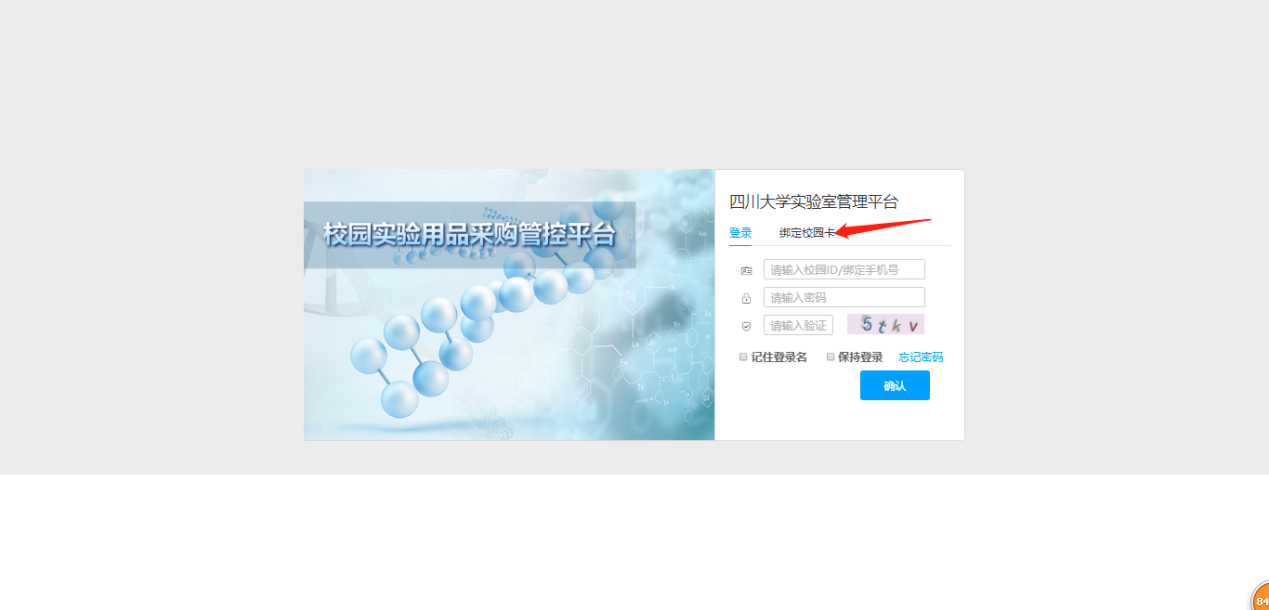 输入绑定信息--提交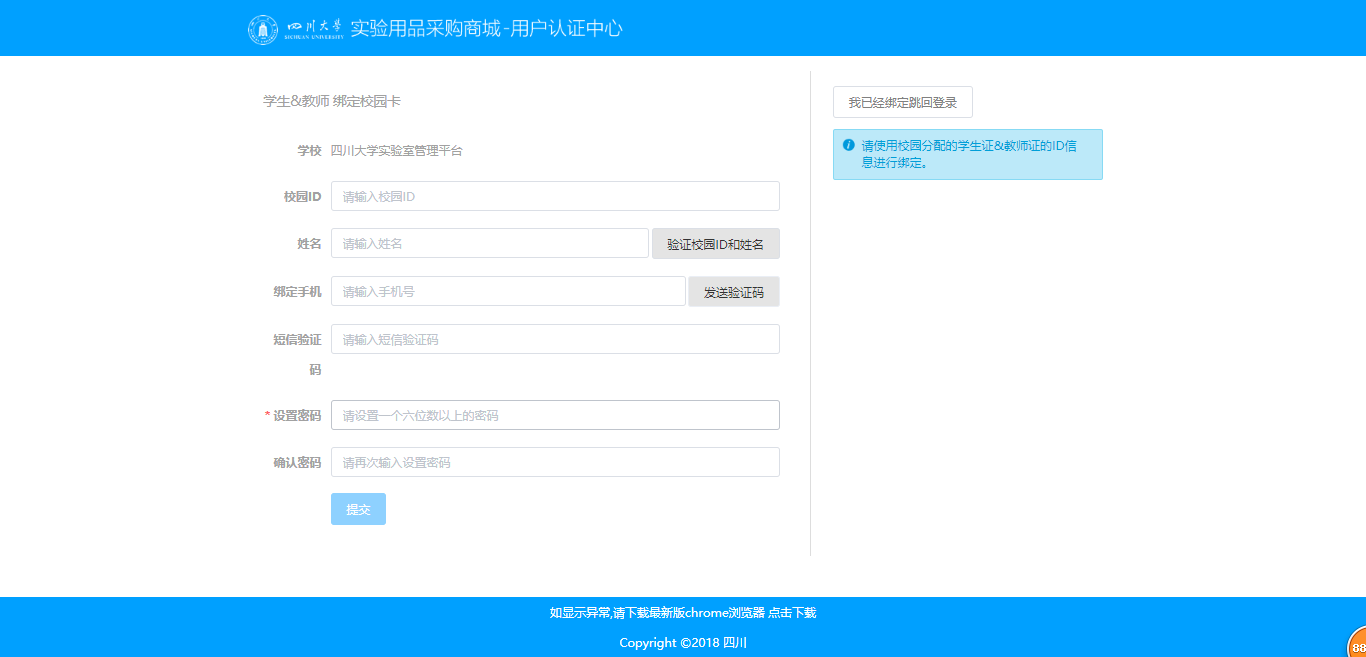 凭注册账号登陆。第二步：实验室负责人申请（实验室使用申请步骤相同）实验室>>实验室负责人申请>>新增申请说明：以申请成为实验室的负责人为例。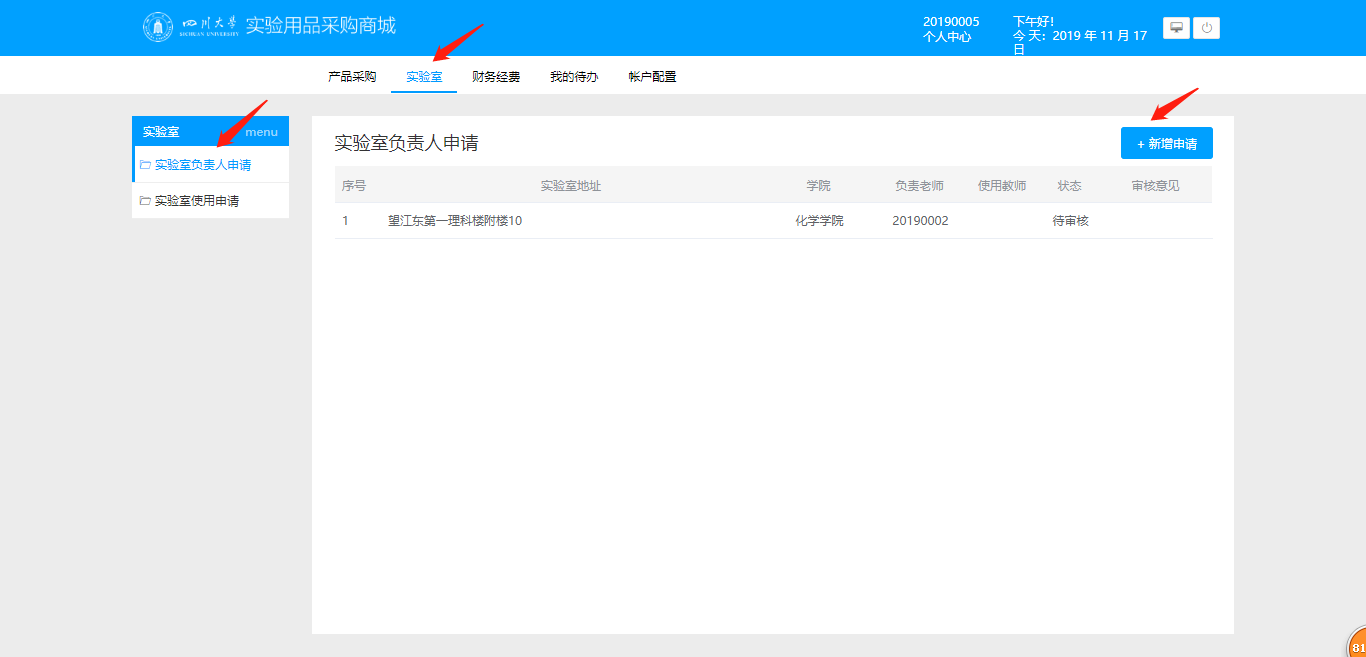 选择单位名称、实验室地址—确定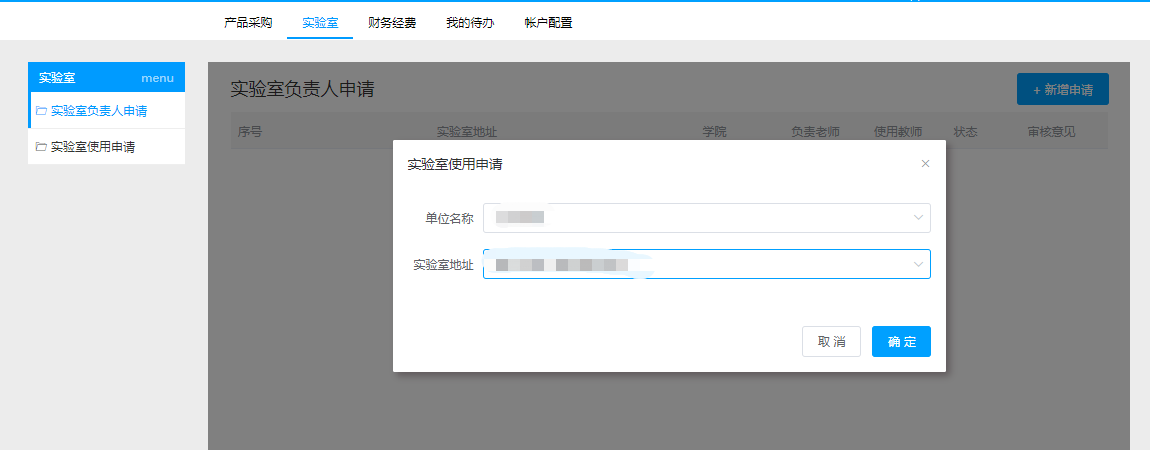 待审核状态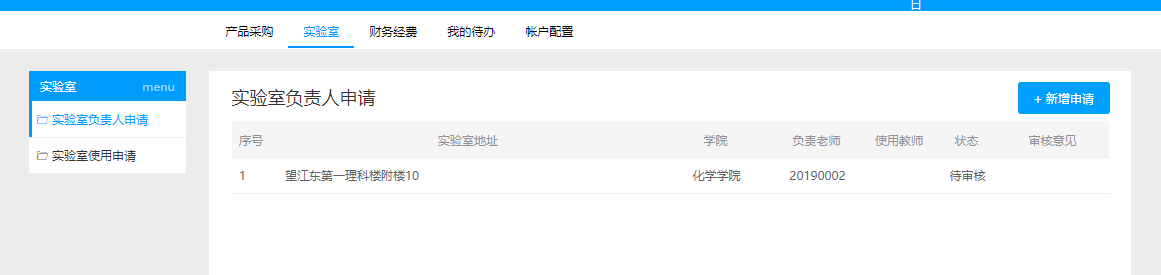 通过审核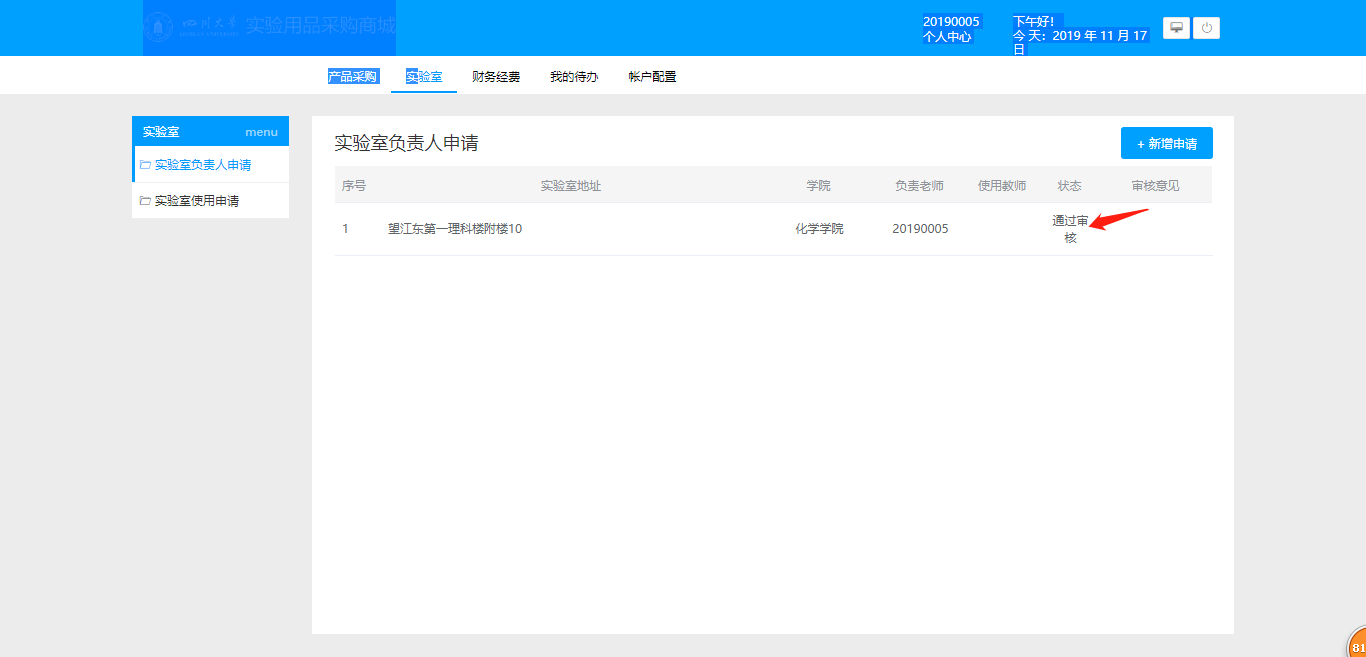 第三步 人员管理进入实验室列表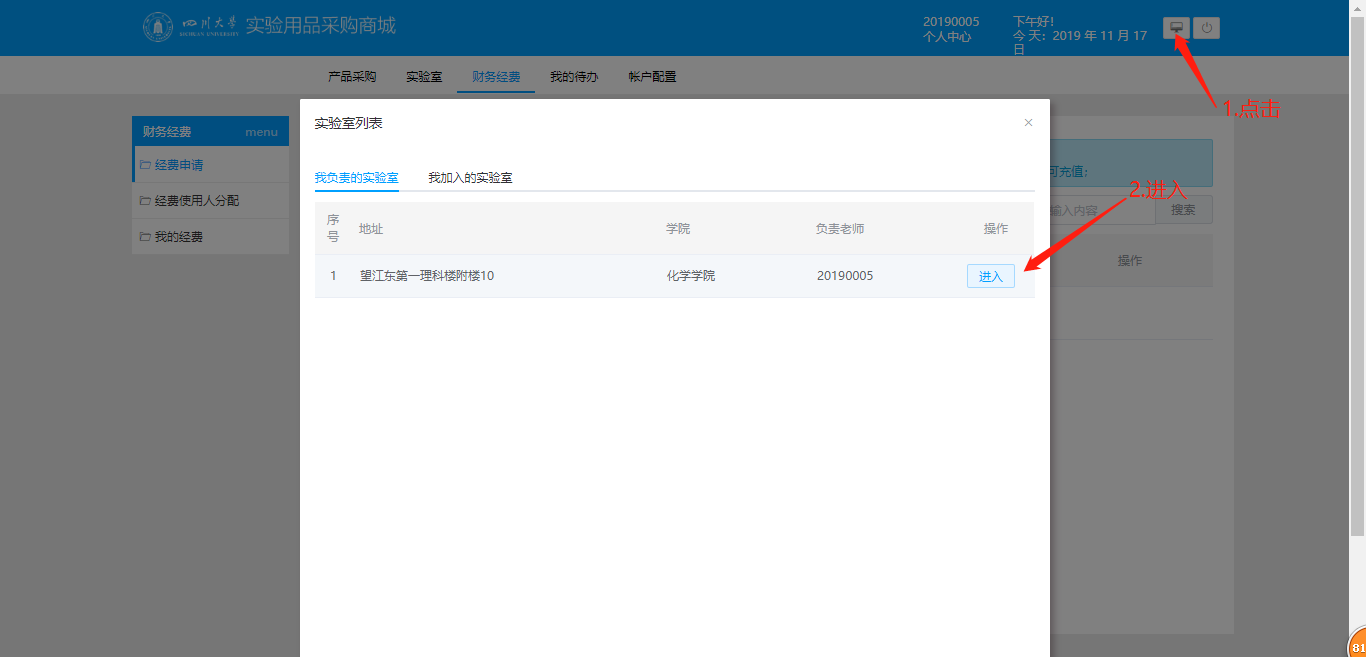 人员管理>>使用人审批与管理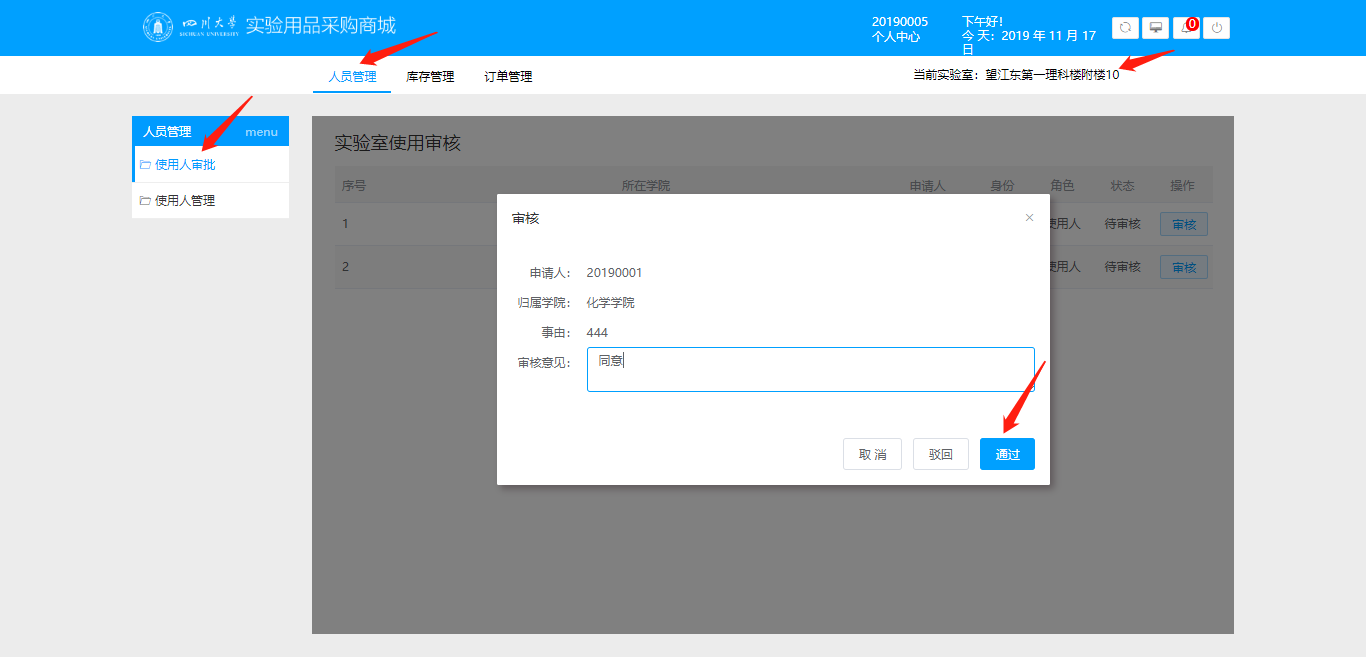 通过“使用人管理”对实验室人员进行权限管理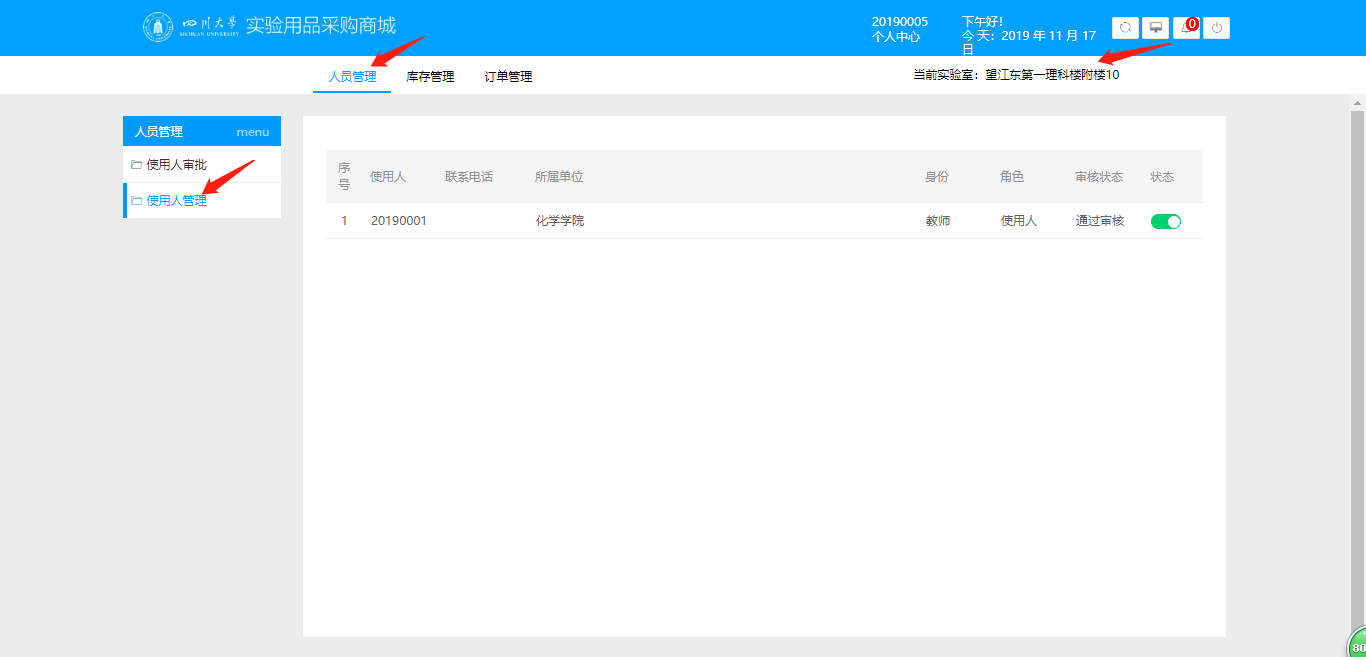 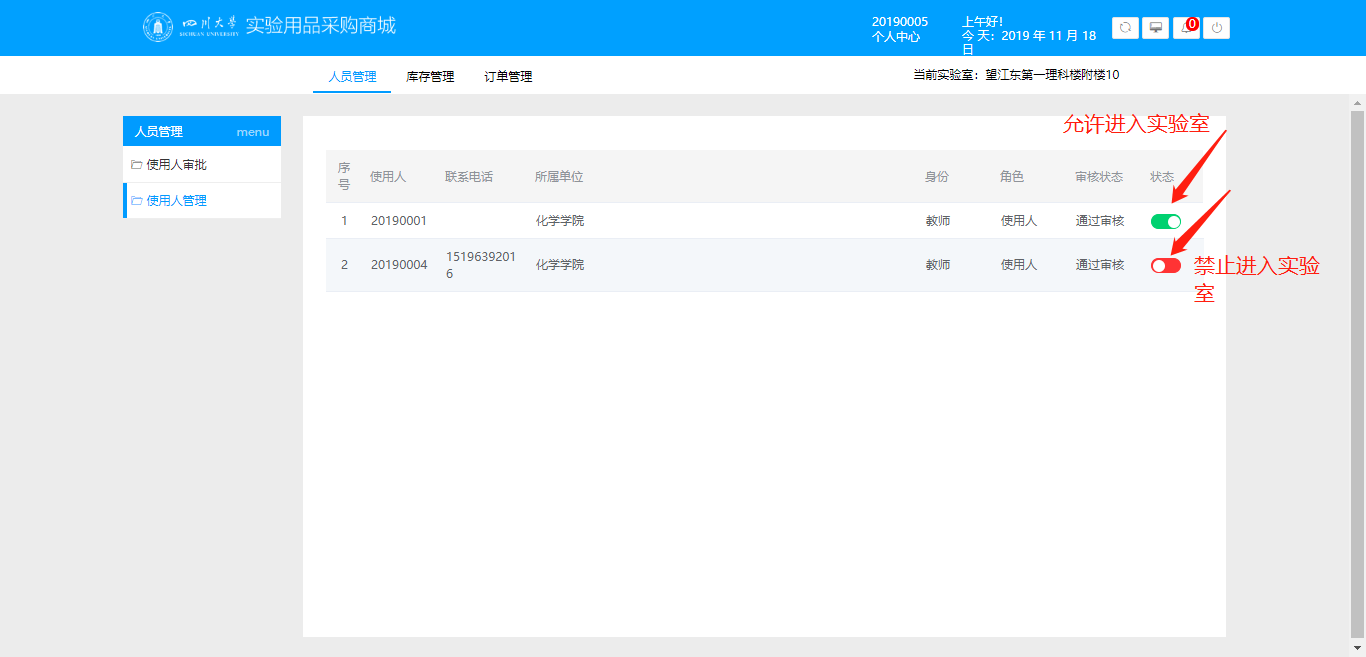 第四步 期初库存盘点、库存目录管理进入实验室库存管理>>期初库存盘点。批量上传：库存管理>期初库存盘点>>上传库存目录（批量上传需下载导入模板。模板支持offiice2007及以上版本）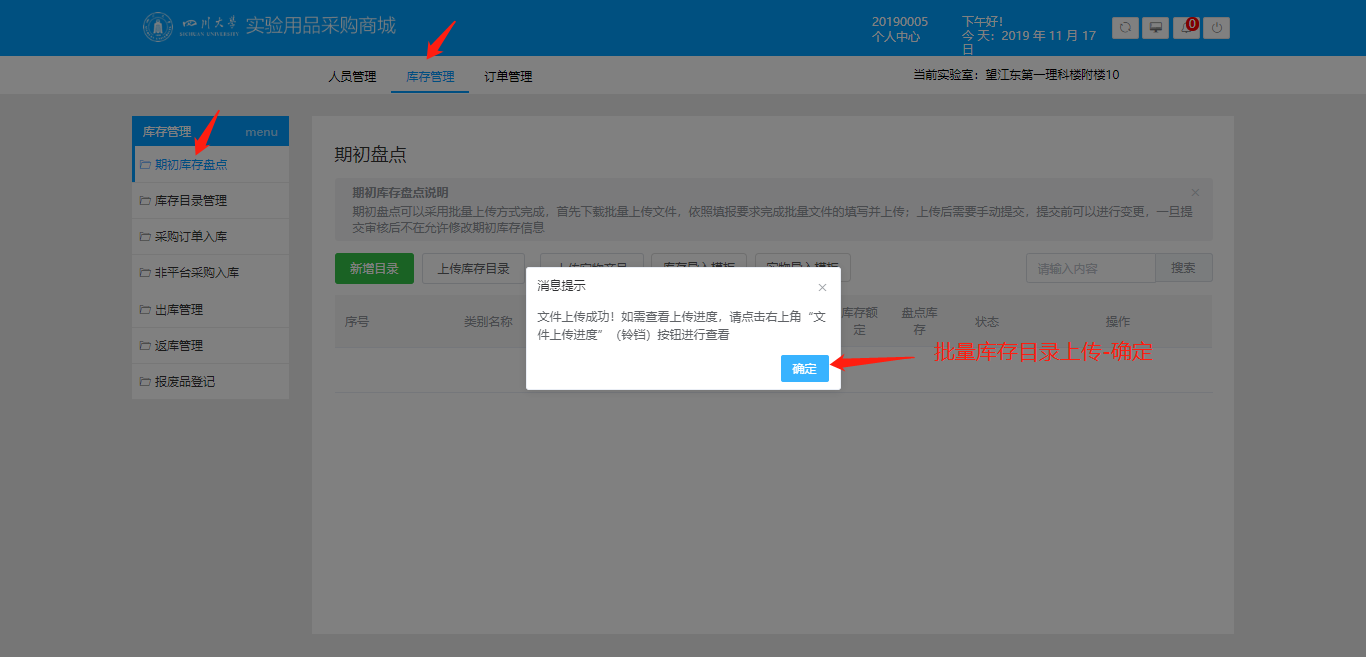 批量库存目录上传结果查询。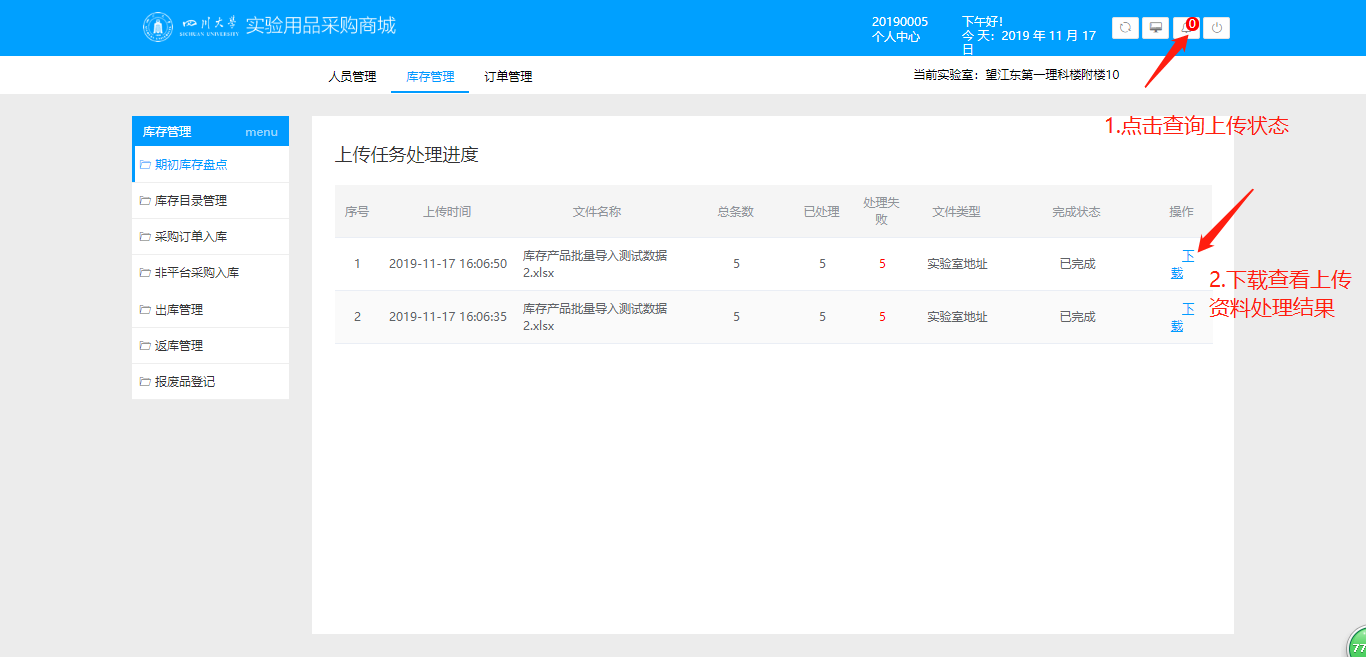 单个产品新增目录：库存管理>期初库存盘点>>新增目录。填写相关信息后提交审核。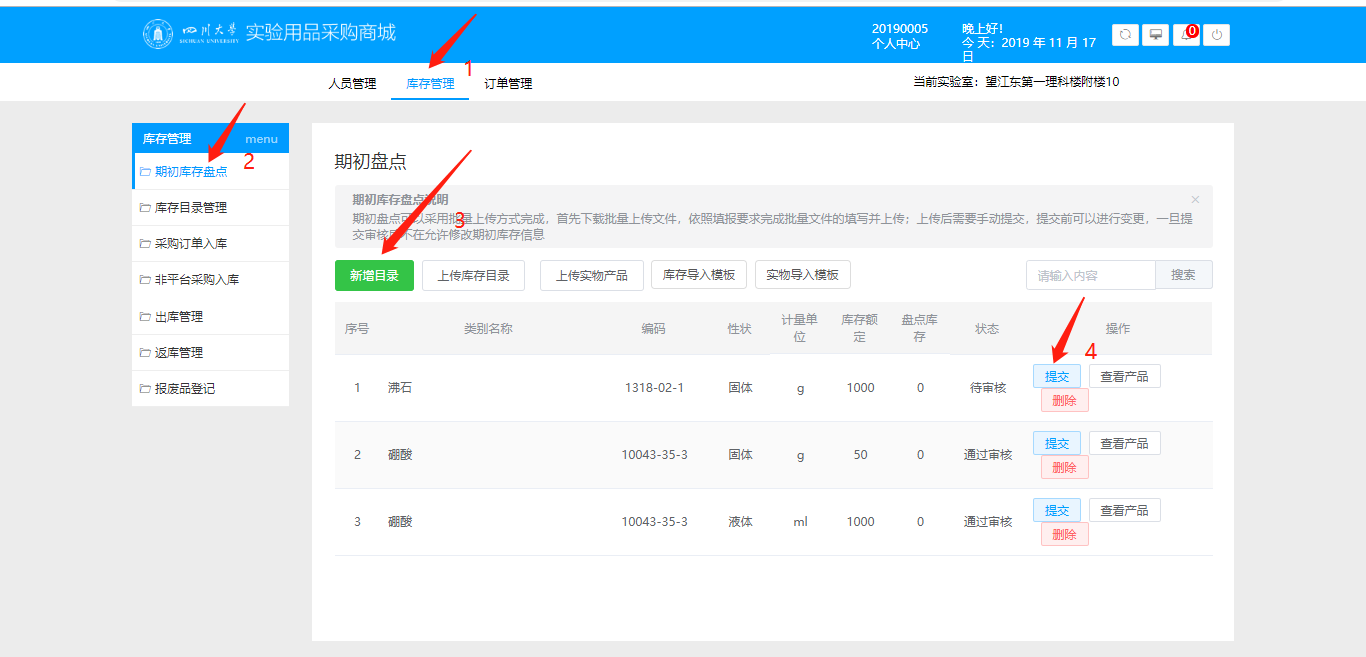 库存管理>>库存目录管理。如当前库存量不足，可申请调整最大库存并提交审核.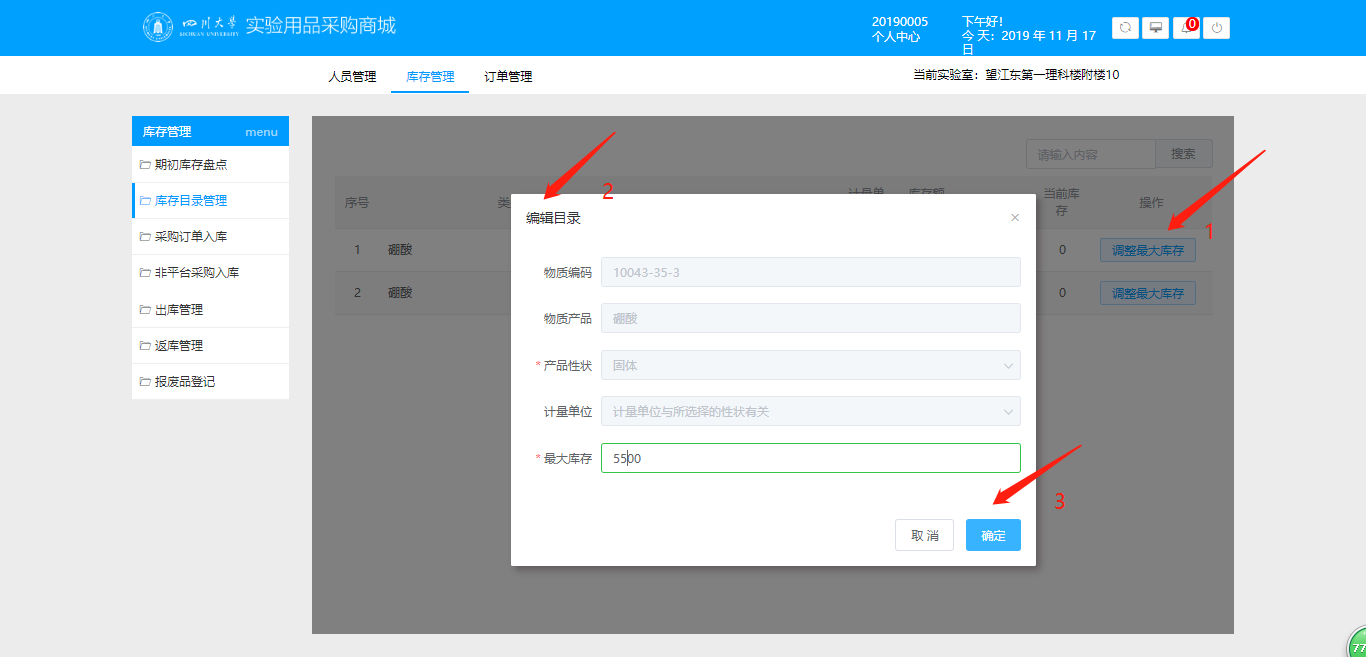 申请调整最大库存前的库存额定量如下：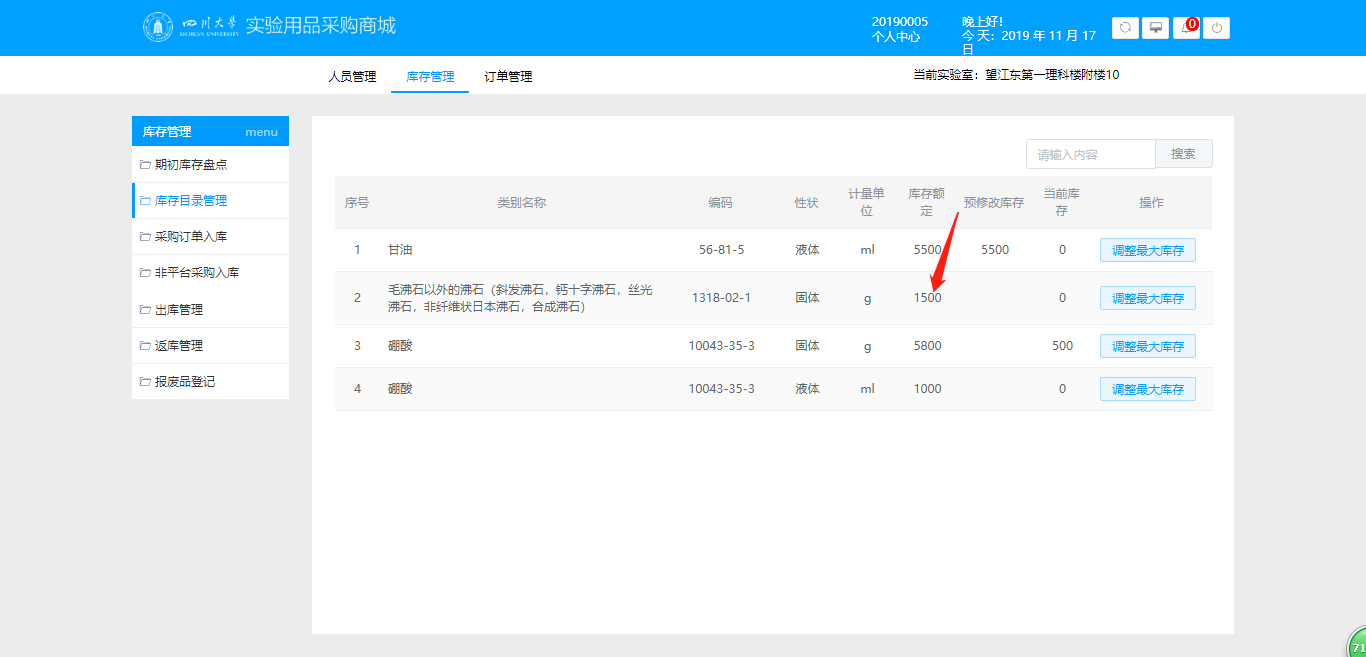 申请将库存额定量由1500调整为2000，待审批的的库存额定量通过“预修改库存”显示如下：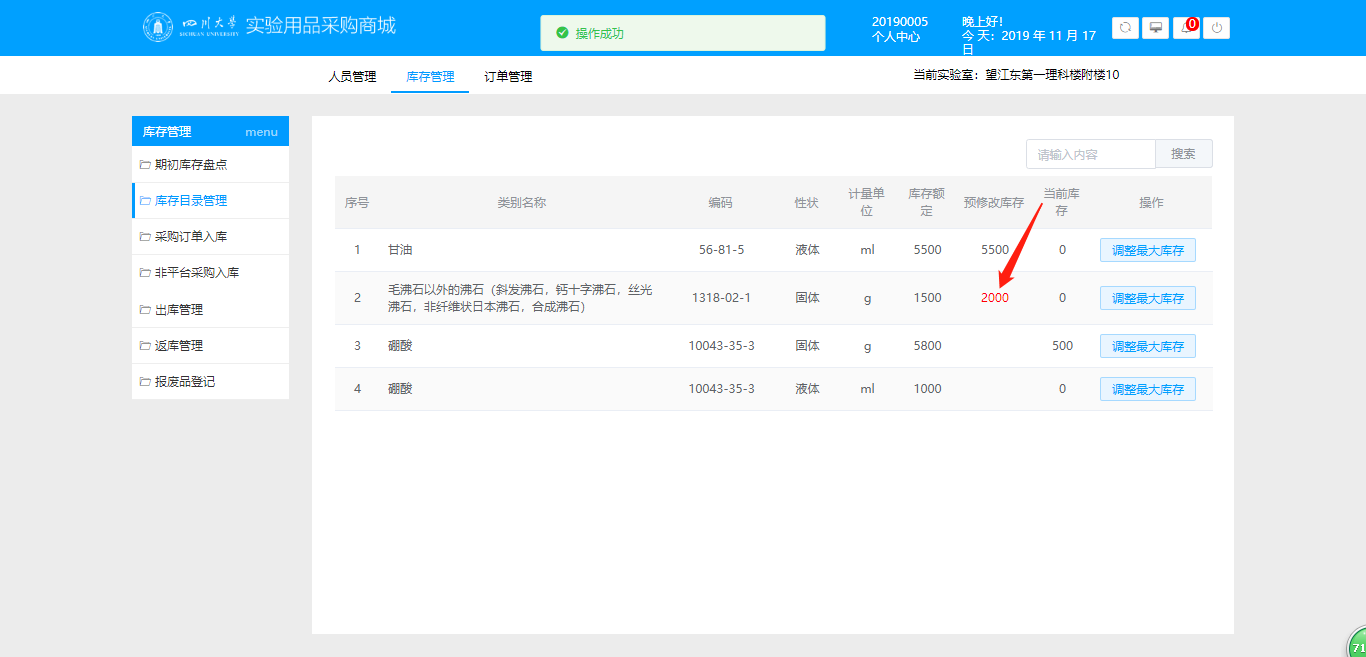 通过审核的库存额定量为2000，显示如下：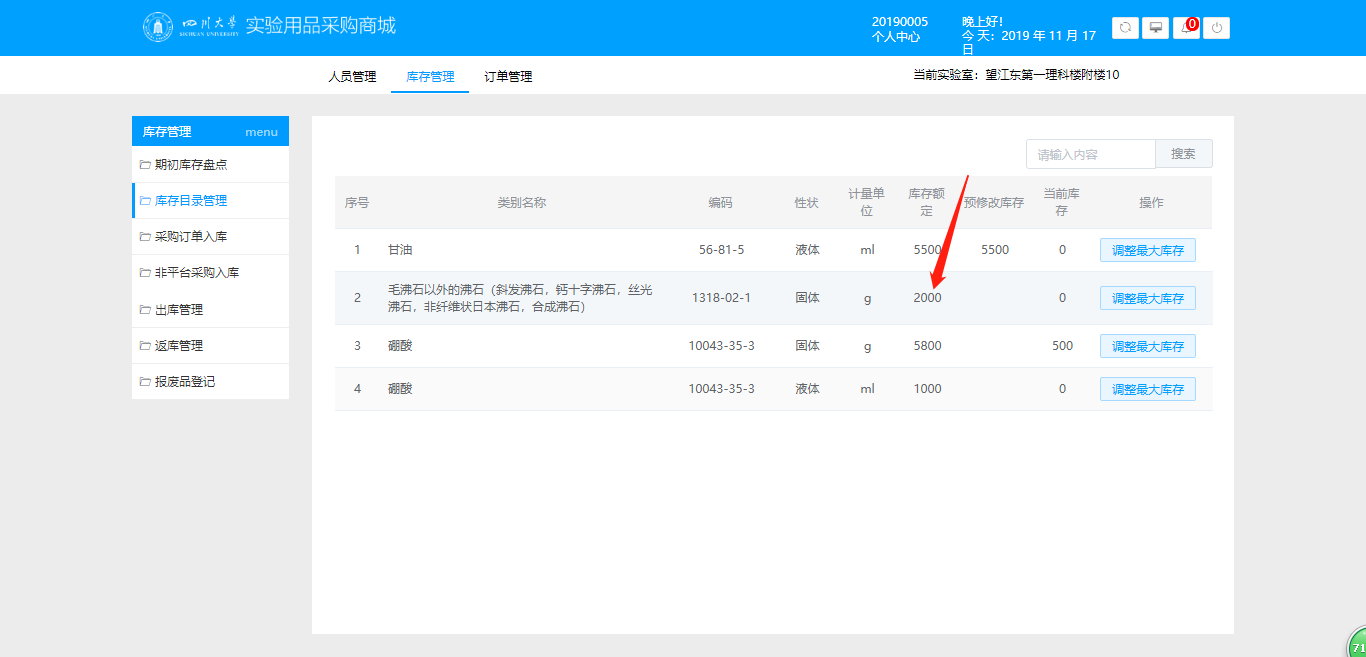 第五步：财务经费申请进入工作台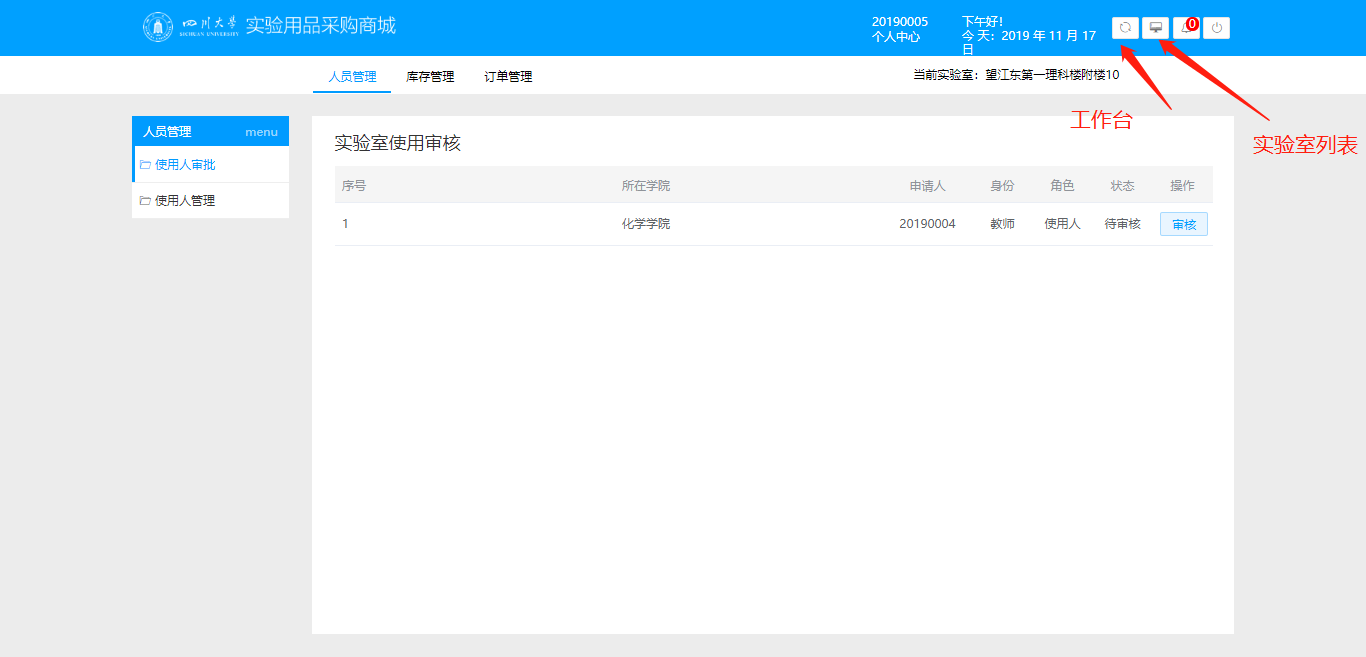 财务经费>>申请经费>>申请项目经费>>输入申请项目经费信息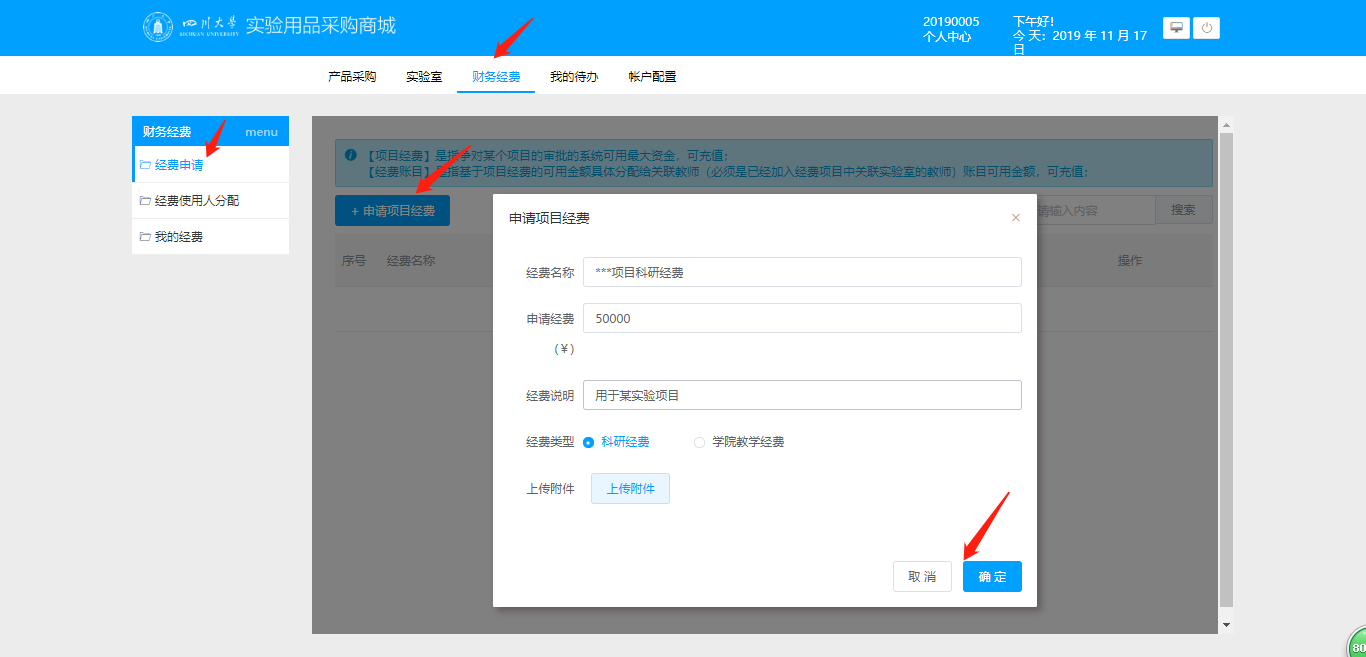 申请项目经费状态查询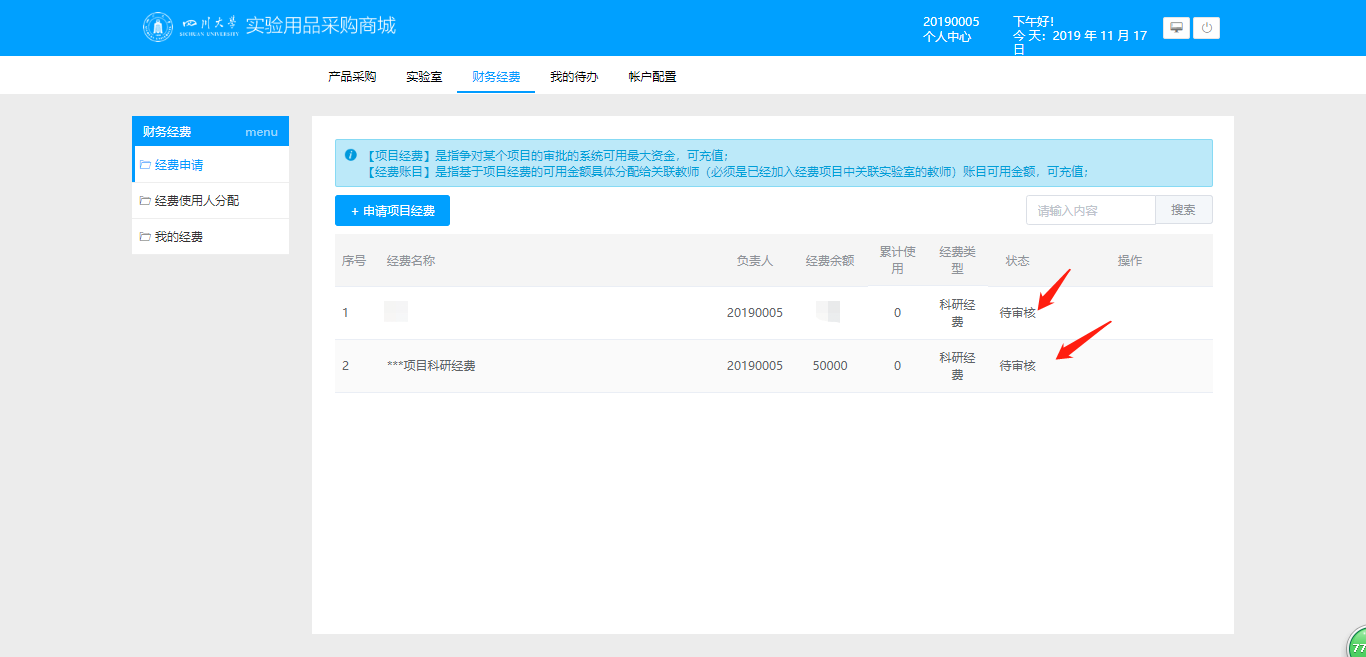 财务经费>>经费使用人分配>>新增使用教师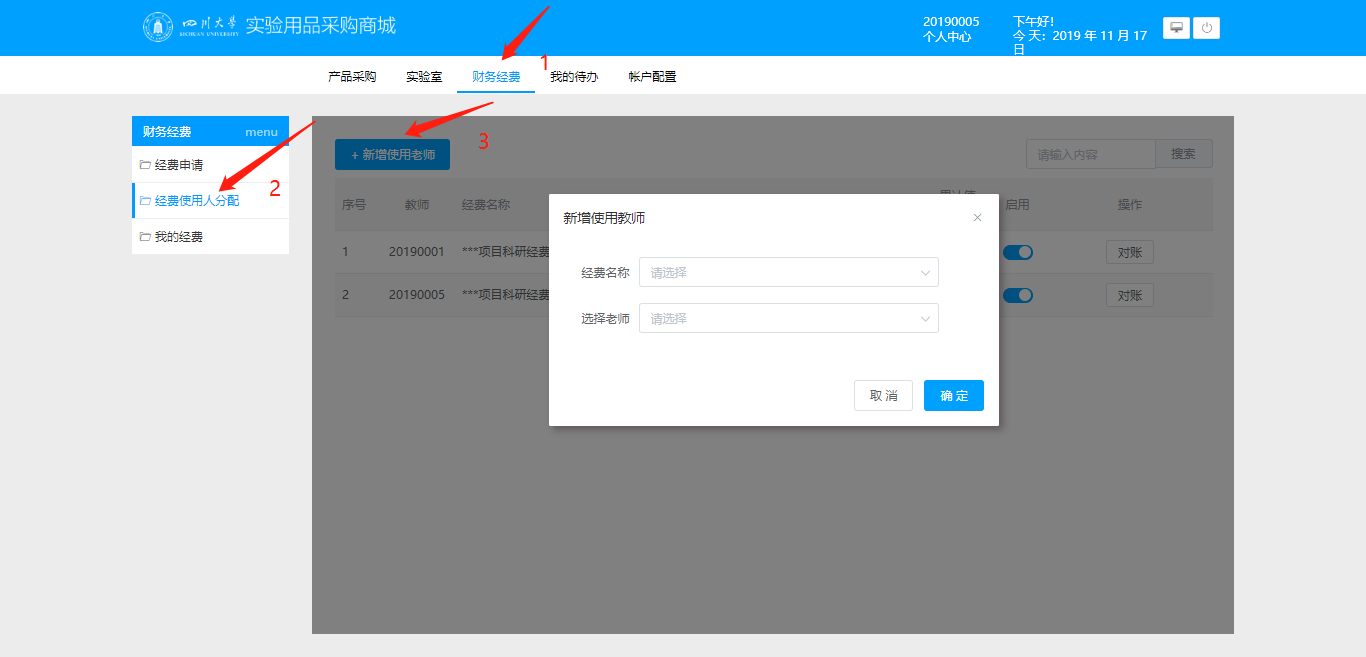 财务经费>>我的经费。 查询经费使用情况。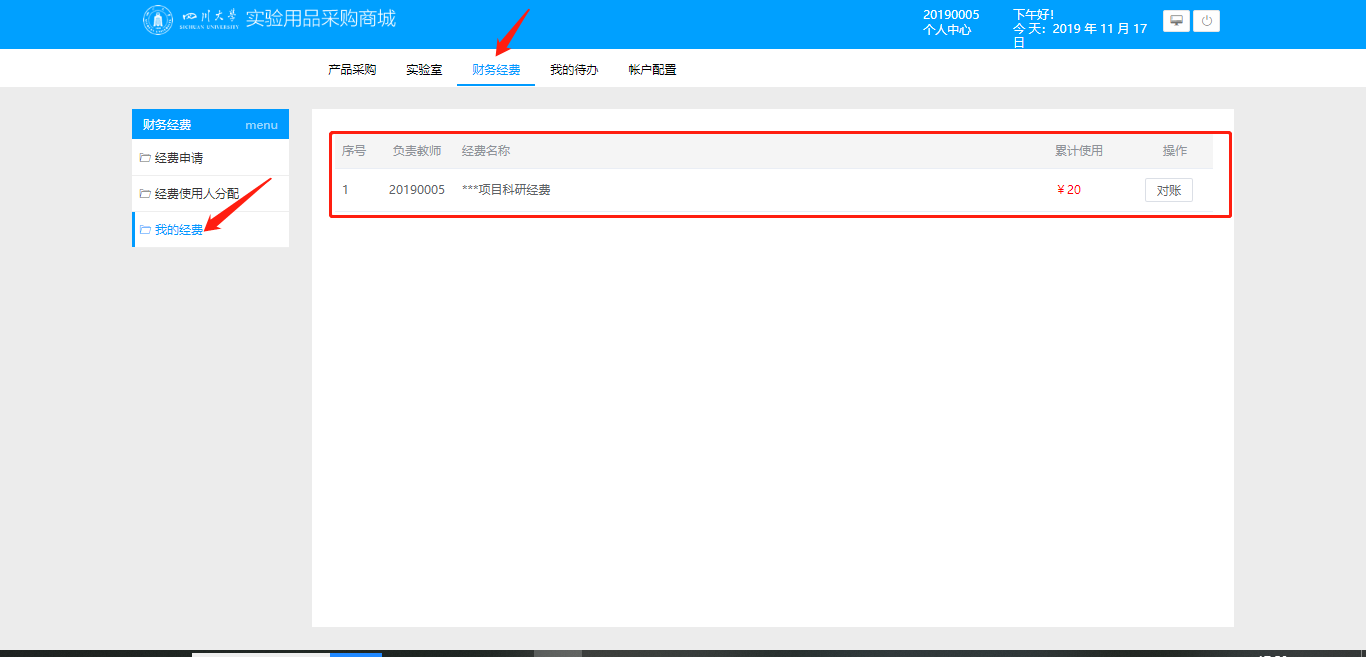 第六步：产品采购进入工作台界面（见5.1）产品采购>>产品库>>选择产品并加入购物车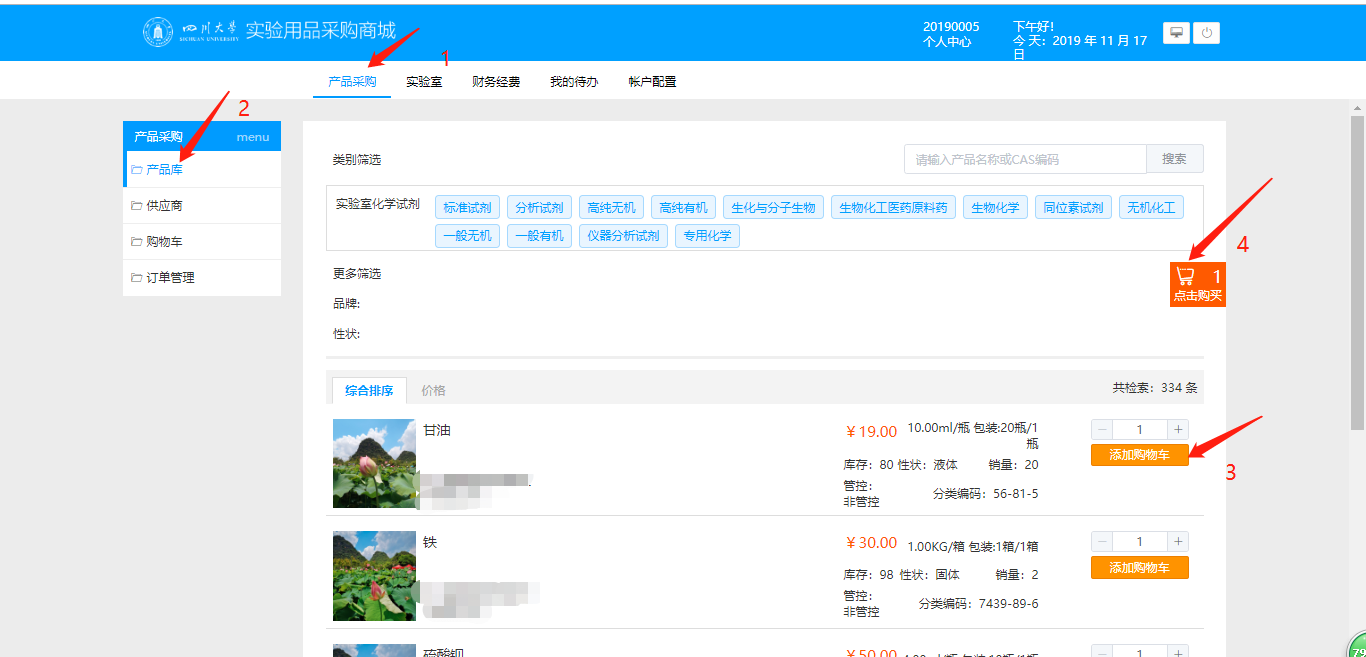 填写订单信息>>确认订单。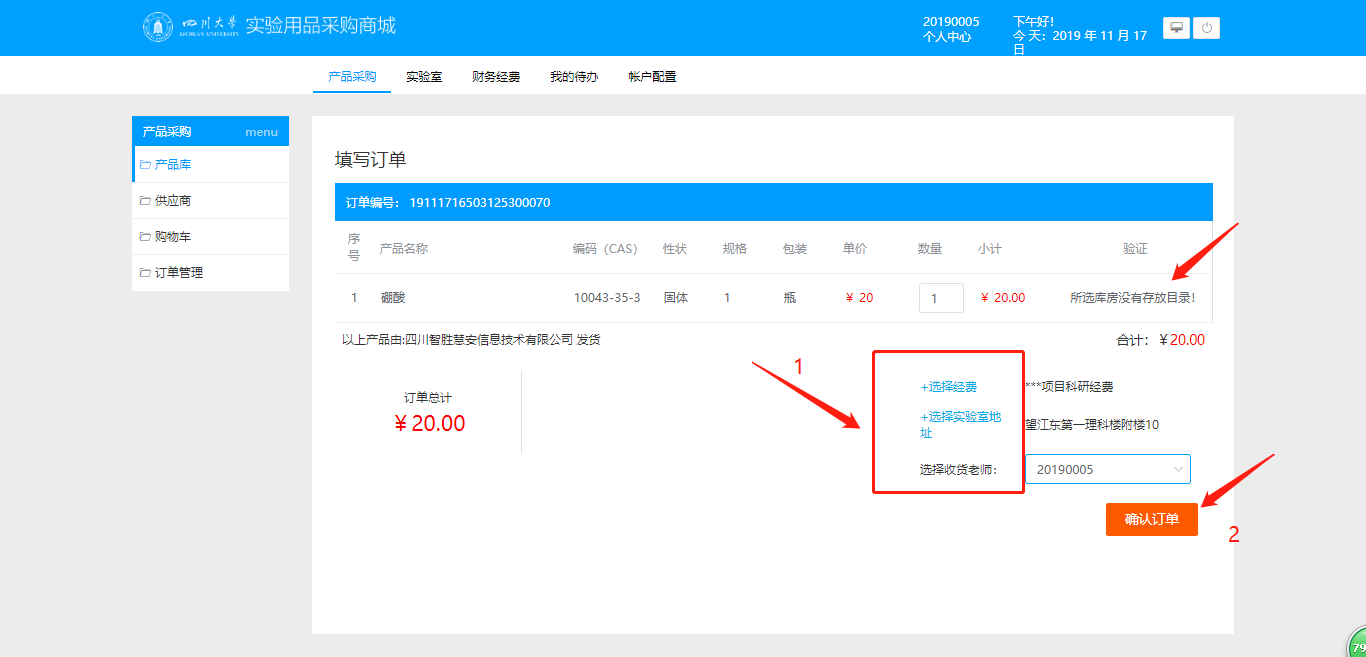 验证状态中出现提示信息时则不能确认订单，需根据提示信息检查相关联信息是否符合要求。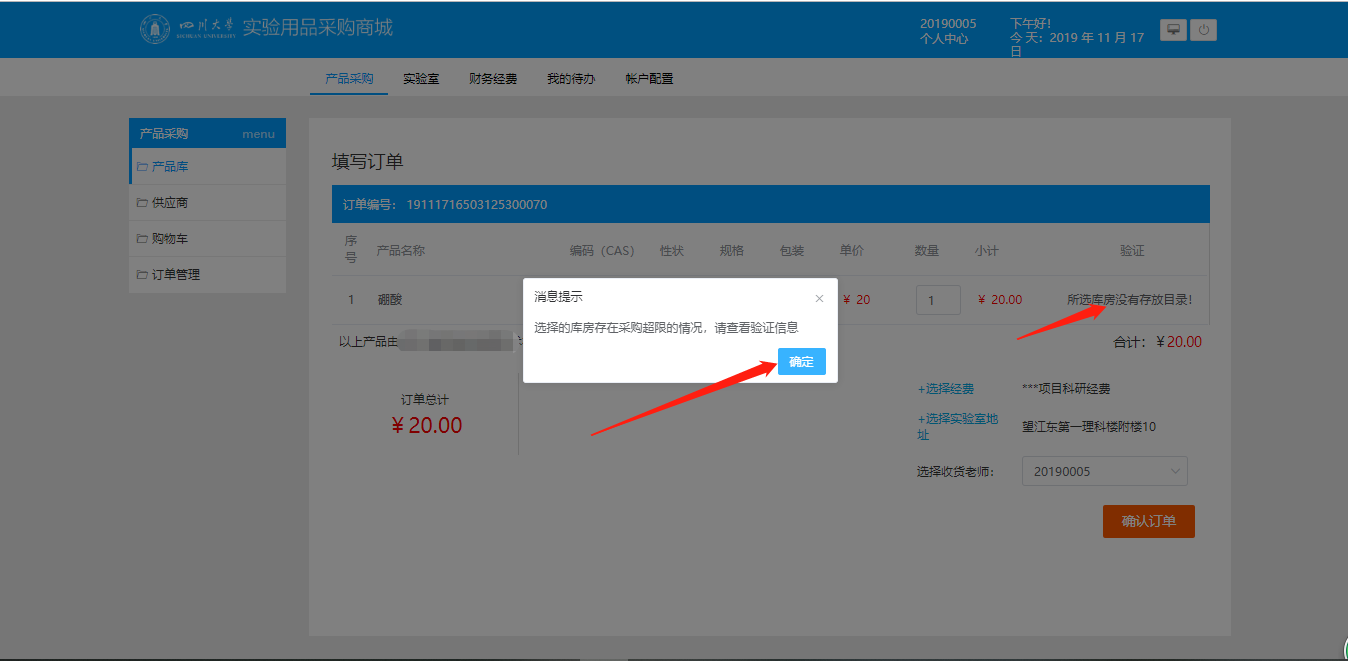 验证栏中无信息提示则符合相关要求，可以确认订单。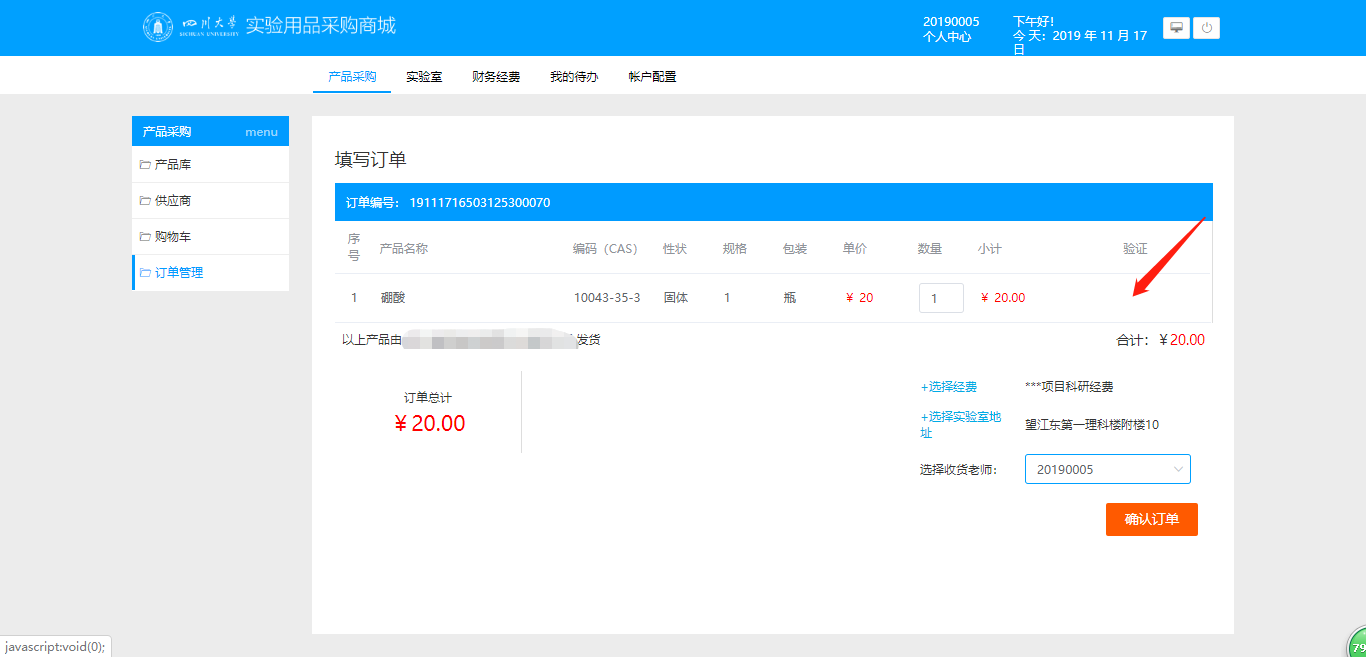 产品采购>>订单管理>>待发货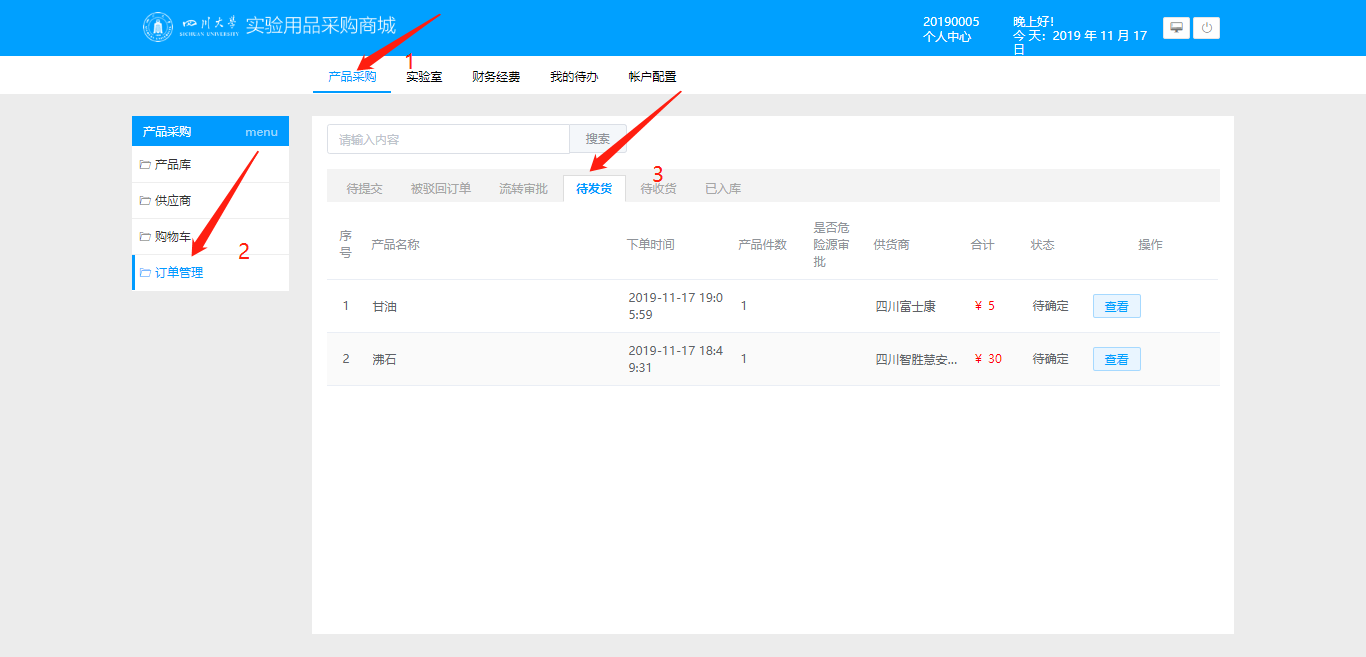 产品采购>>订单管理>>待收货>>确认收货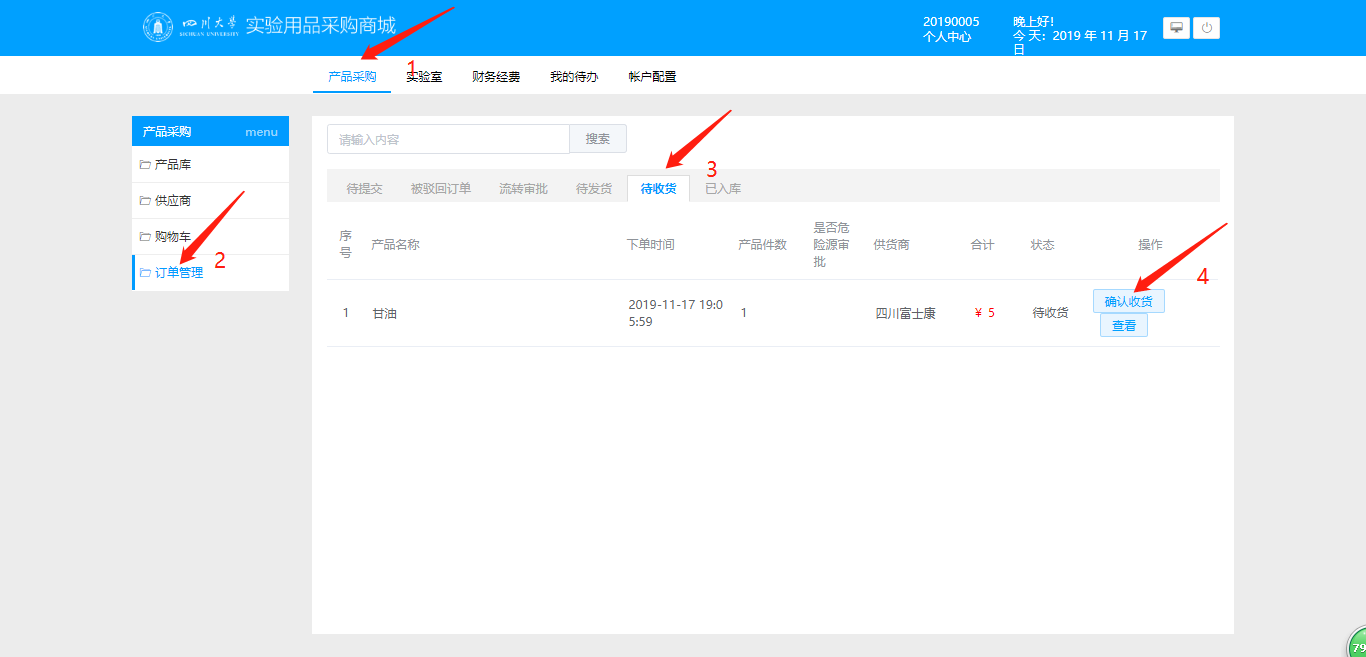 确认收货后可进入库存管理进行采购订单入库操作第七步 采购订单入库进入实验室列表（见3.1）库存管理>>采购订单入库>>入库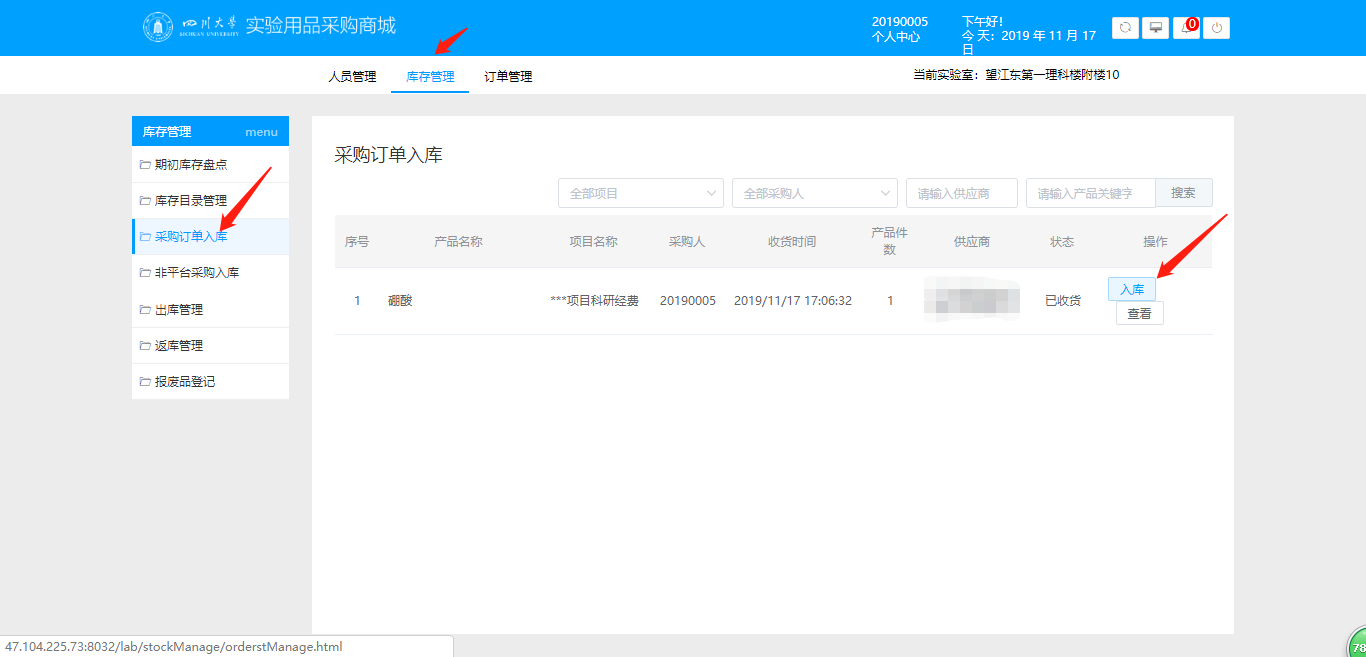 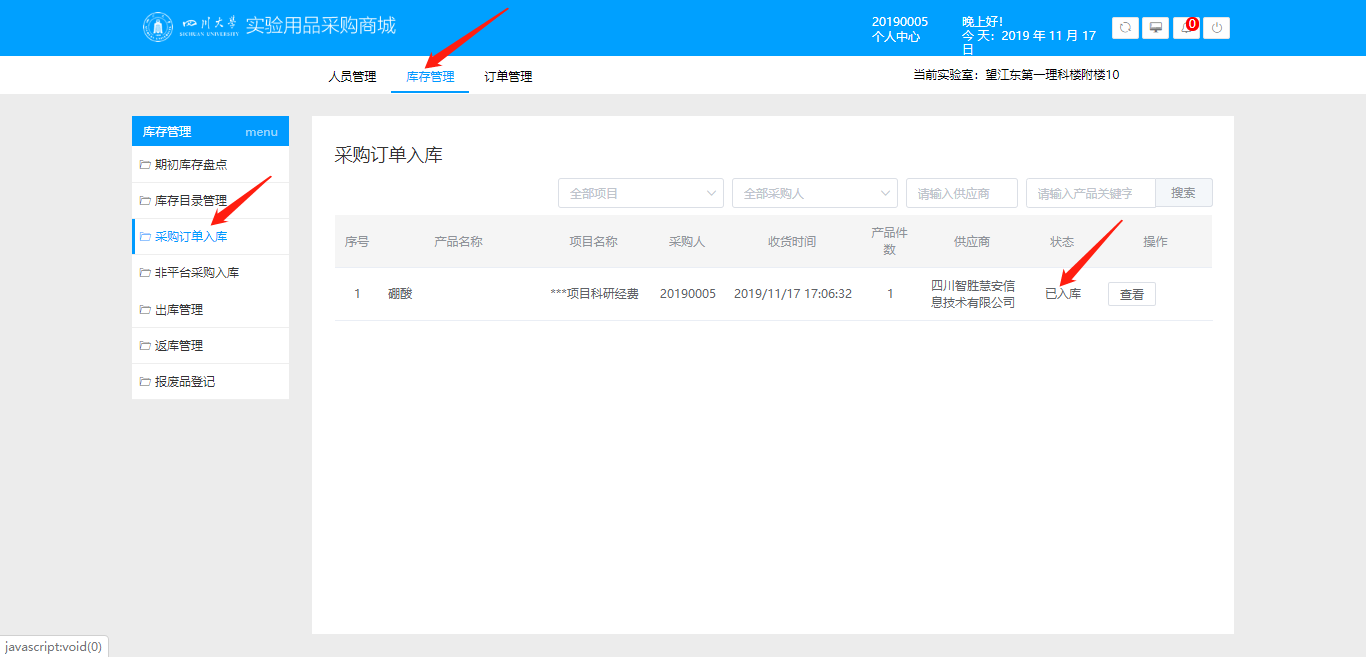 已入库产品可申请出库库存管理>>非平台采购入库 >>进入目录>>新增入库产品>>保存后提交审核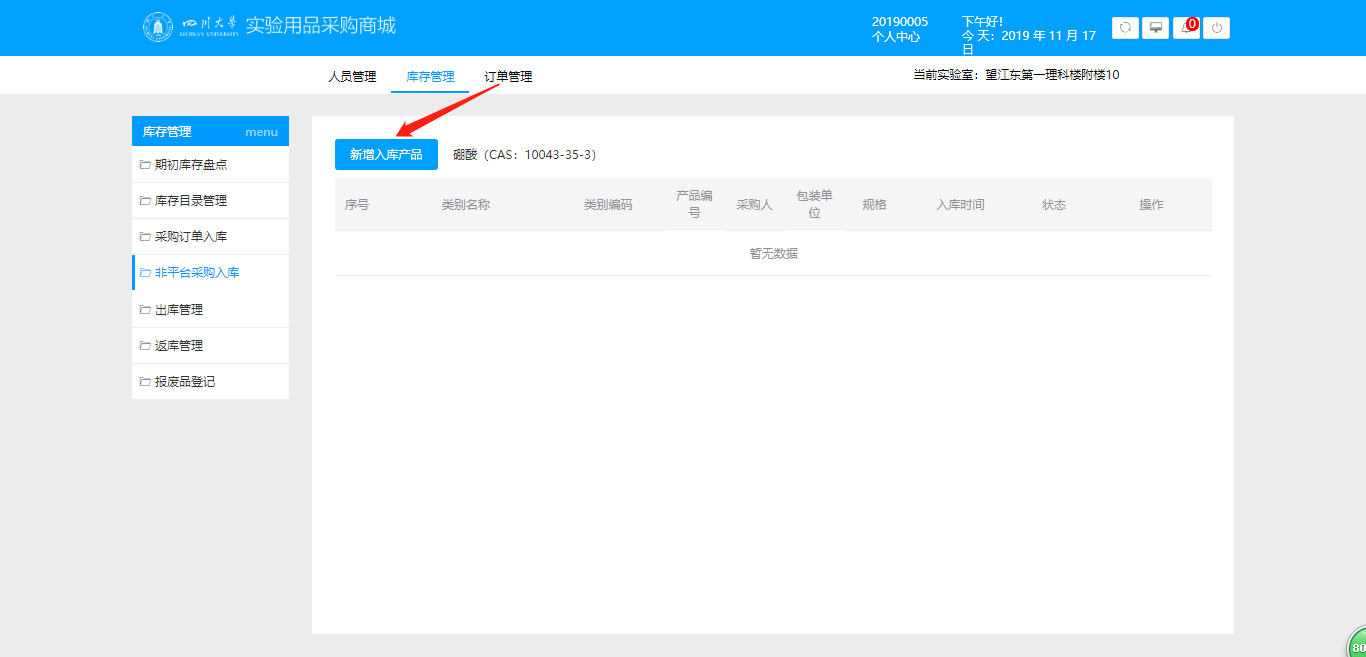 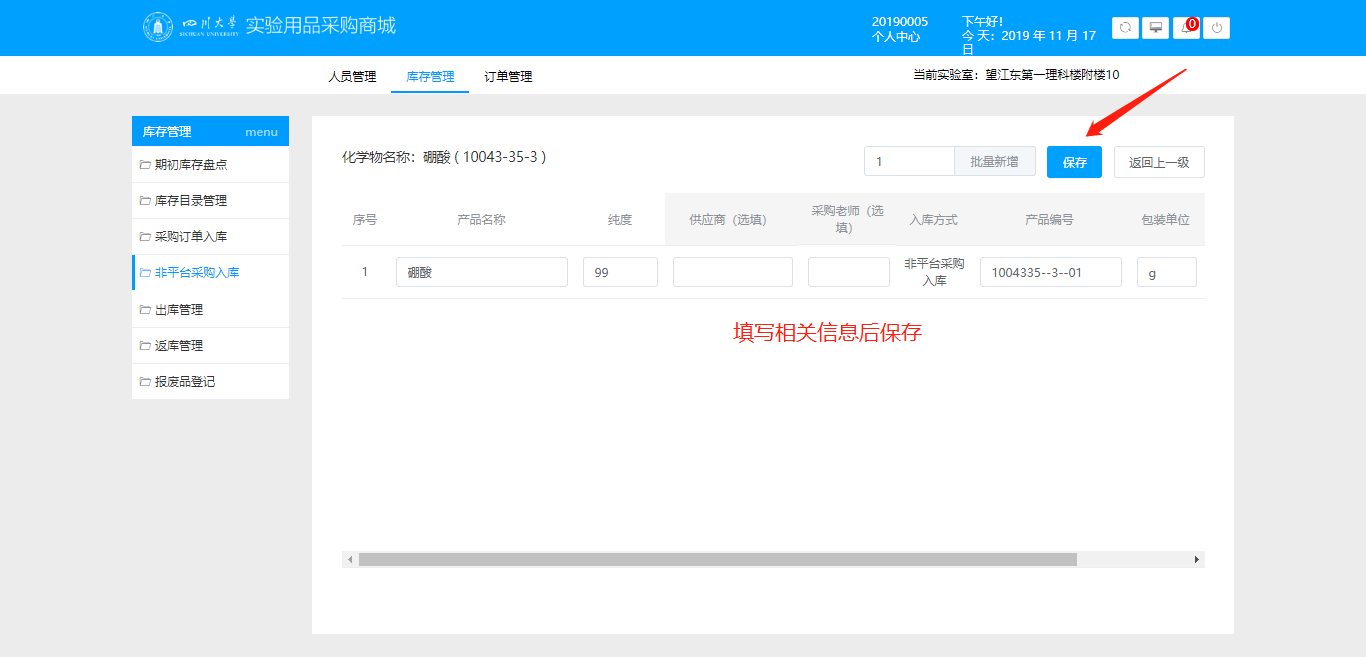 第八步 出库管理进入实验室列表（见3.1）库存管理>>出库管理>>选择需要出库的产品>>提交领用单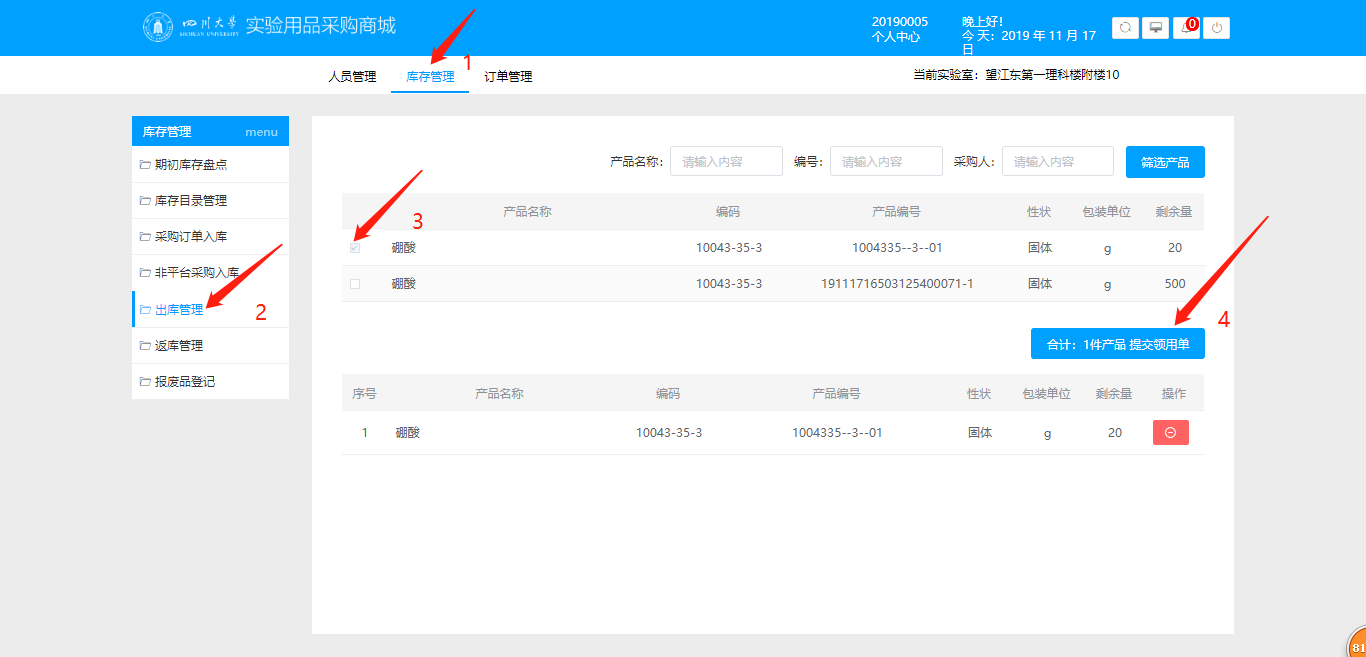 填写提示框内容-下一步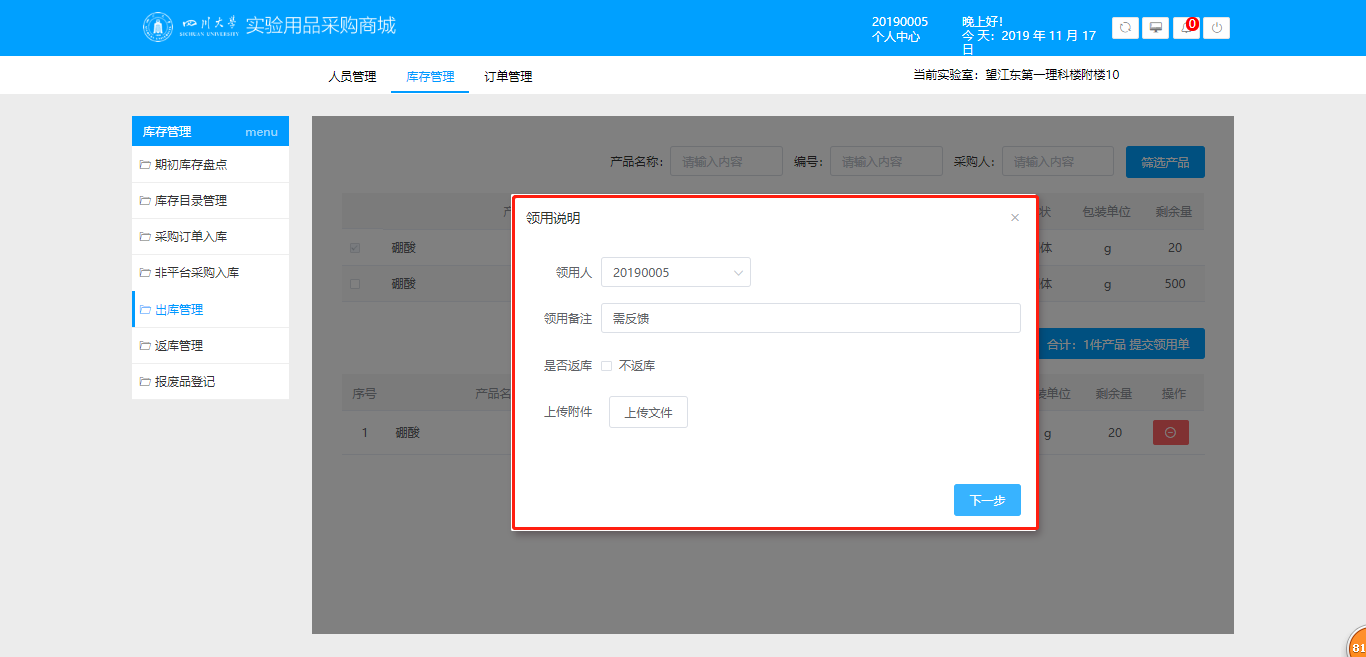 生成实验室用品领用清单。可选择打印清单。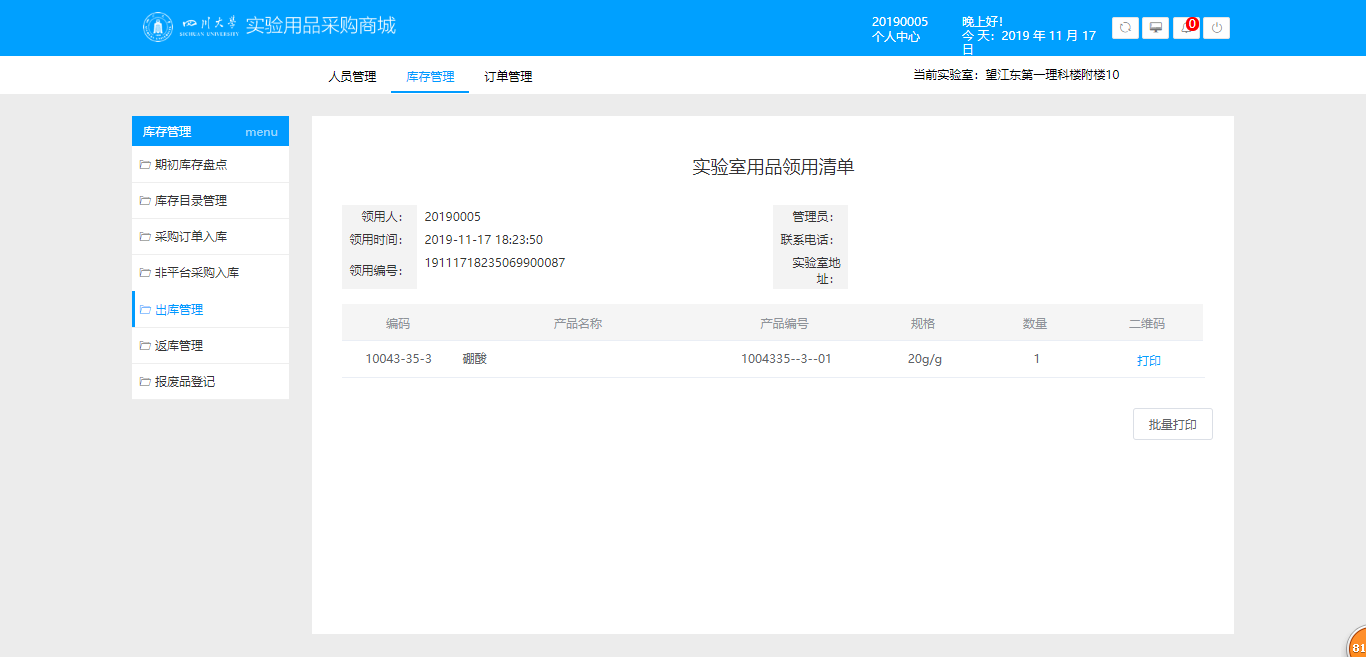 第九步 返库管理进入实验室列表（见3.1）库存管理>>返库管理>>返库登记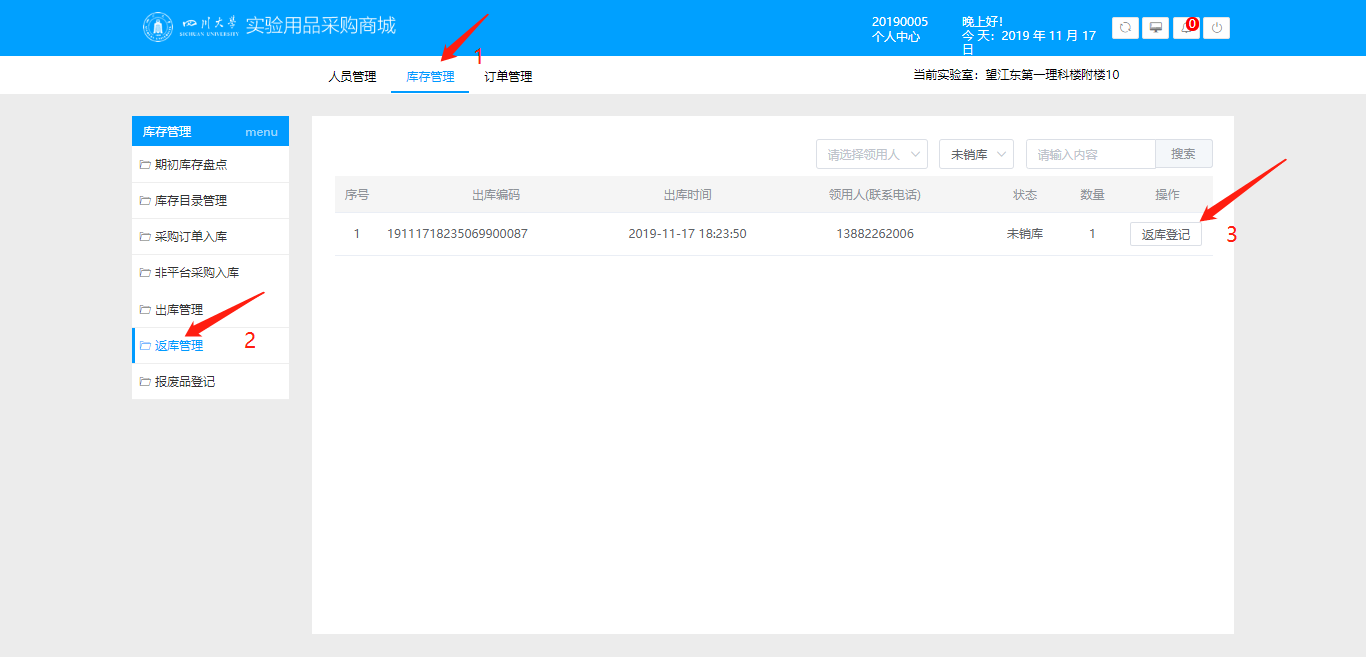 选择返库状态： 报废、销库、返库。根据反馈状态实际情况填写相关信息。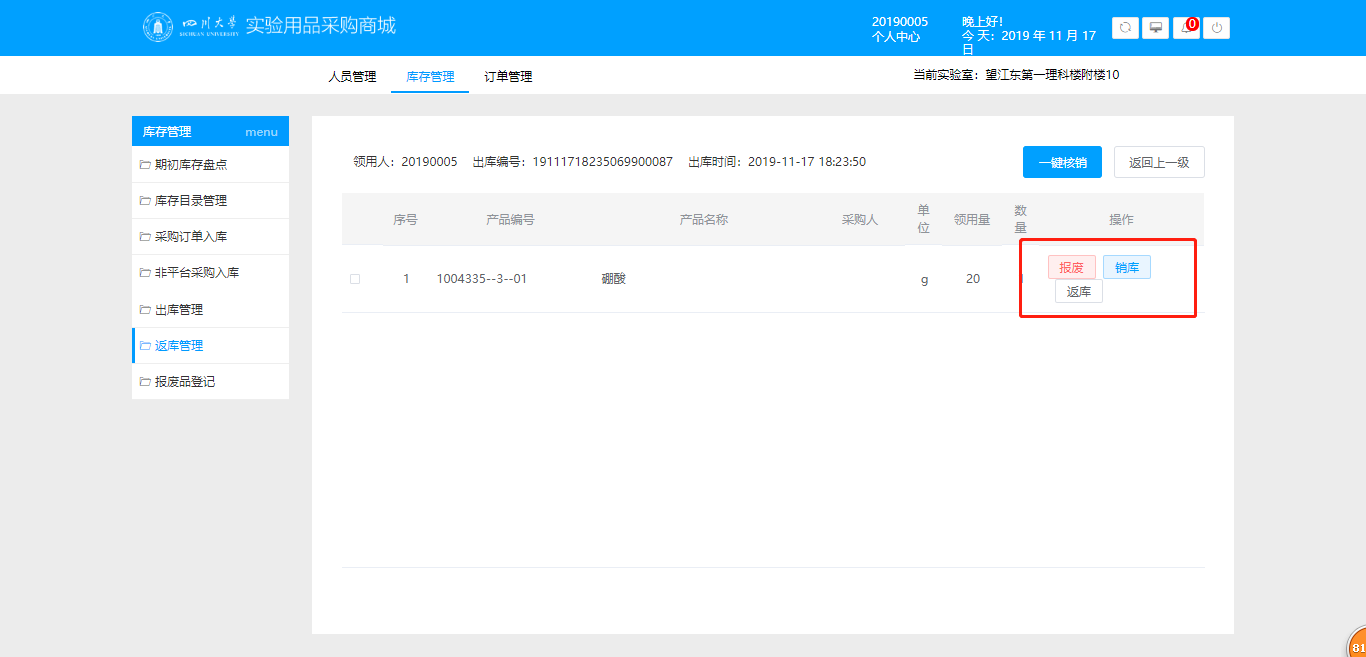 返库状态为报废，则转入报废品登记第十步 报废品管理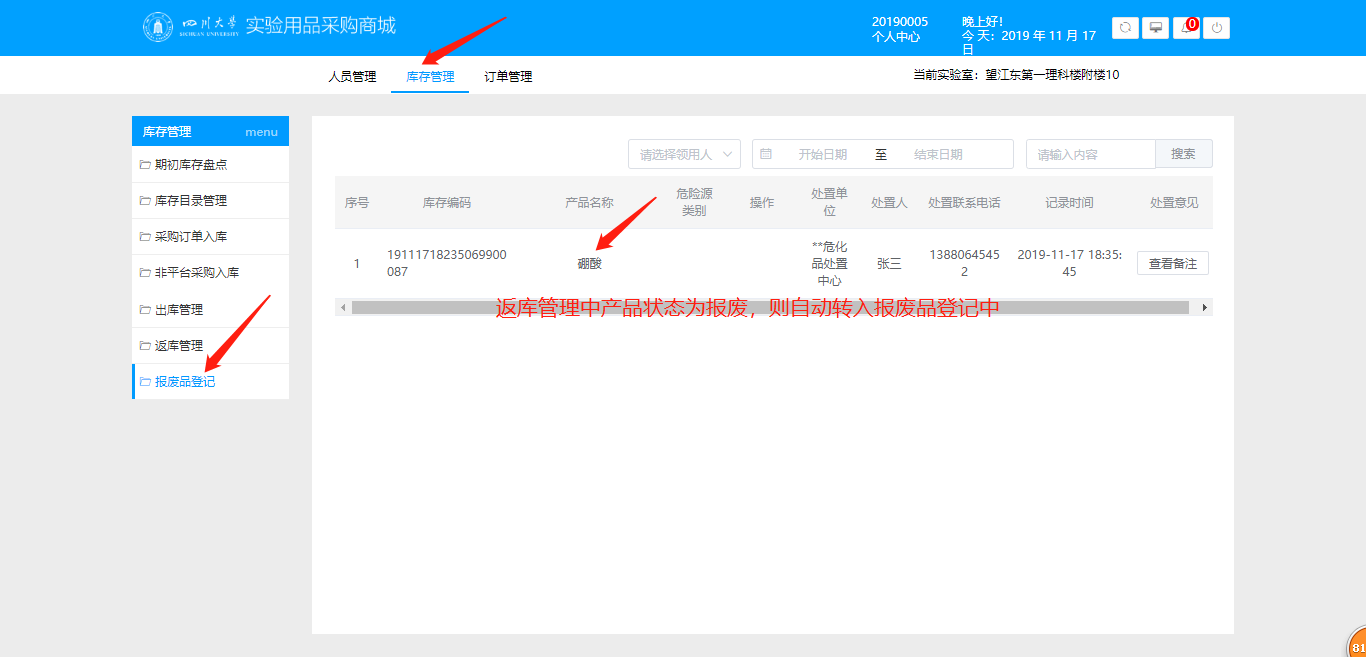 第十一条其它操作说明1、关于实验室产品采购订单审核实验室负责人可通过以下两种方式进行审核：进入工作台（见5.1）>>我的待办>>实验室订单审批（可见所有实验室提交的订单）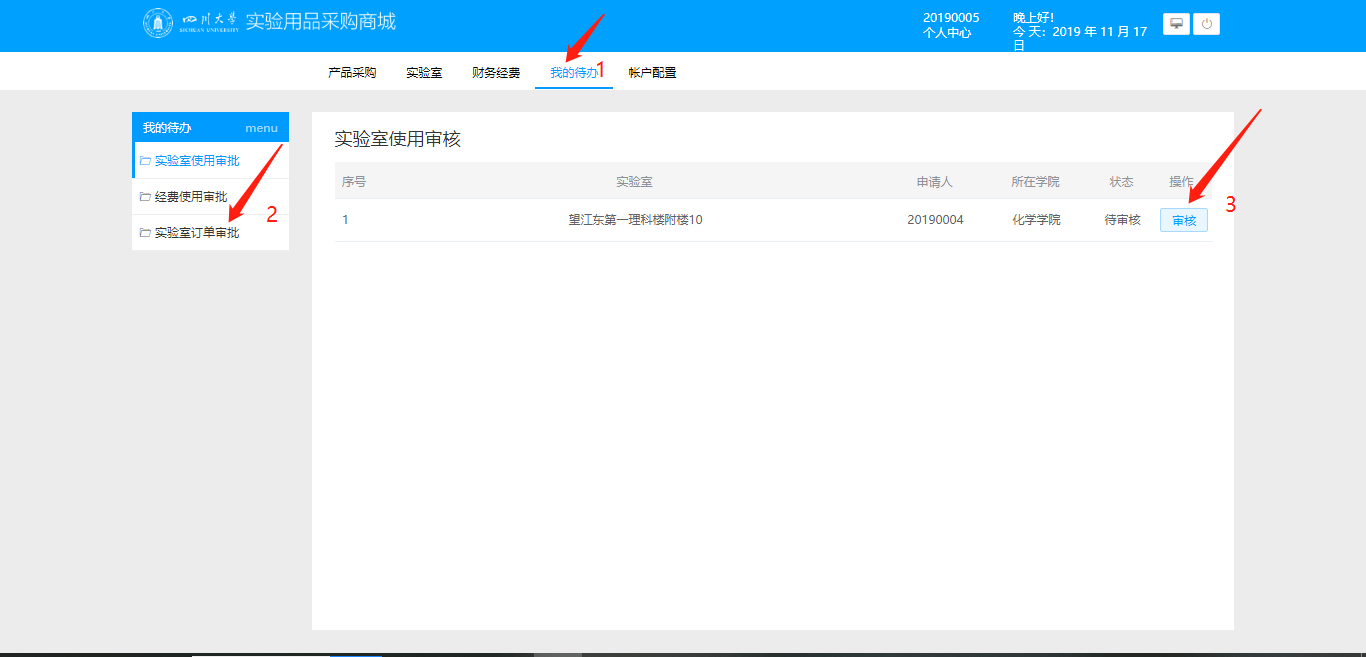 进入实验室列表（见3.1）>>订单管理>>实验室订单（可查进入实验室的订单）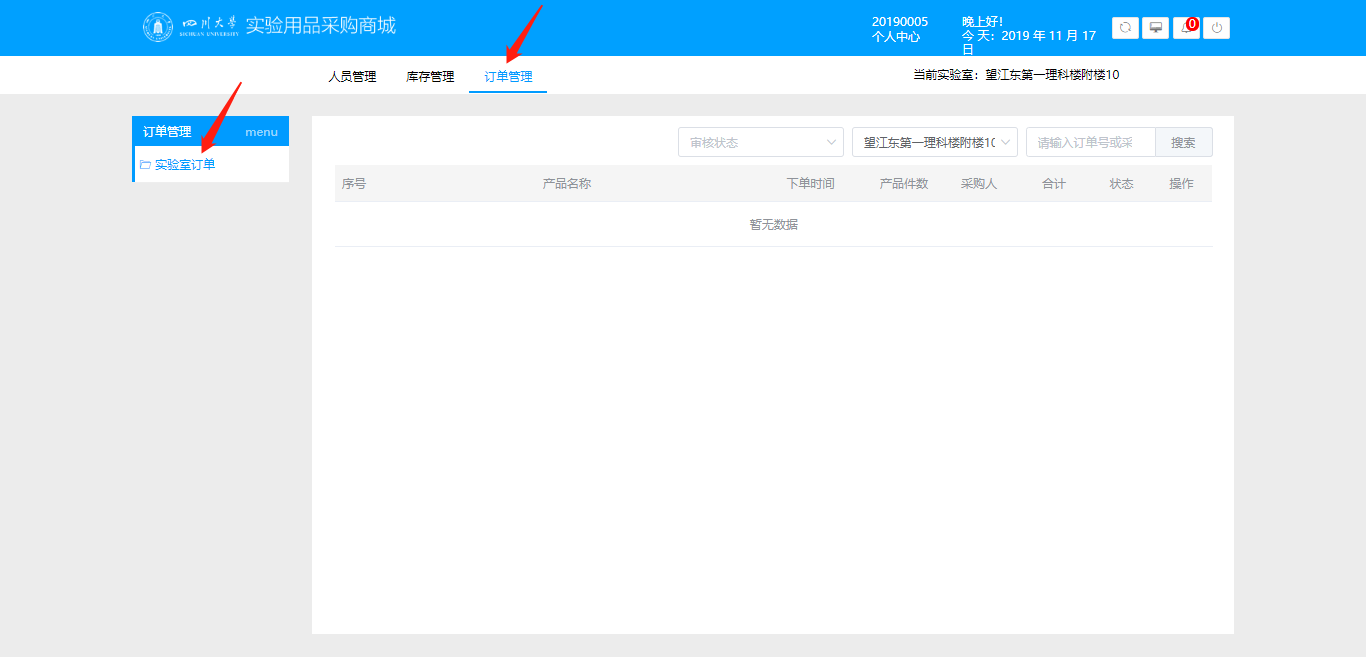 2、关于产品入库查询可通过以下两种方式查询：进入工作台（见5.1）>>订单管理>>已入库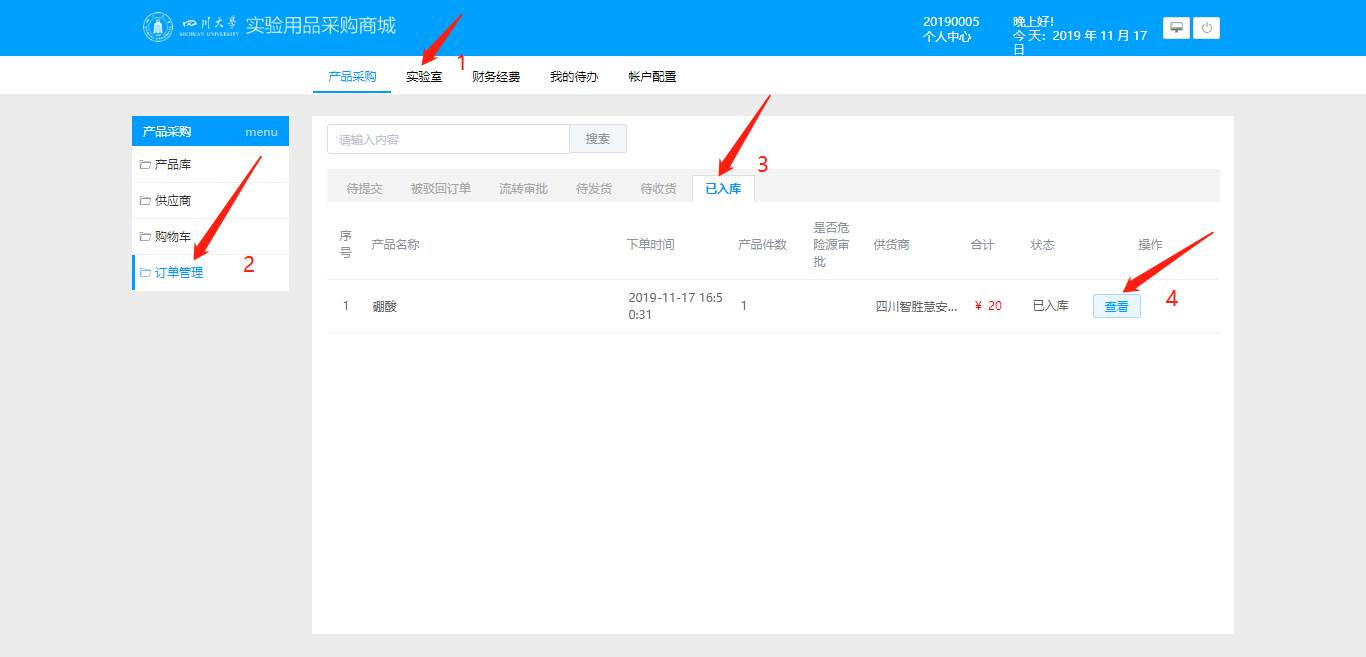 进入实验室列表（见3.1）>>库存管理>>采购订单入库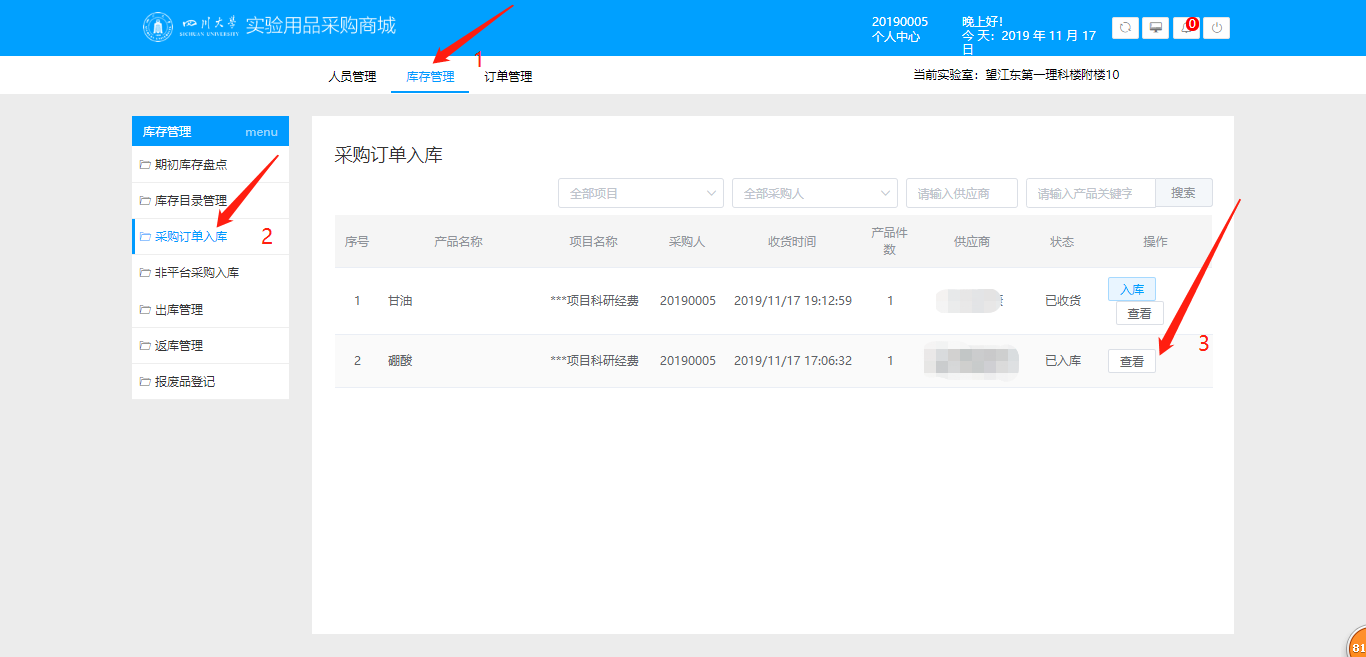 